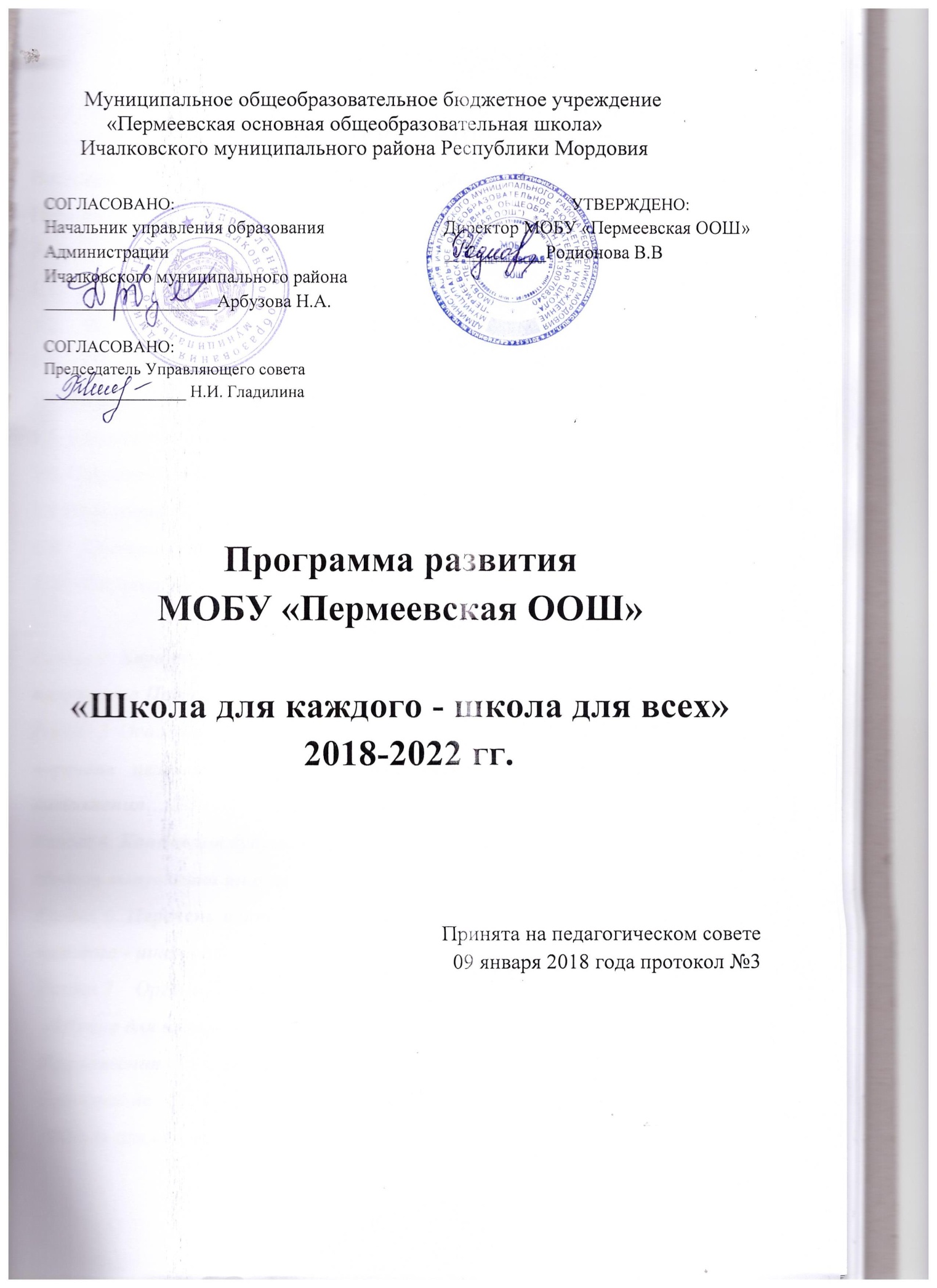 Муниципальное общеобразовательное бюджетное учреждение«Пермеевская основная общеобразовательная школа»Ичалковского муниципального района  Республики МордовияСогласованоУтверждаюНачальник УО администрации                                Директор МОБУ «Пермеевская ООШ»Ичалковского  муниципального района                                    ________________ Н.А.Арбузова.                               __________ В.В.РодионоваСогласованоПредседатель Управляющего совета____________ Н.И.ГладилинаПРОГРАММА   РАЗВИТИЯМОБУ «Пермеевская ООШ»«Школа для каждого – школа для всех»2018 – 2022 гг.Принята на педагогическом совете10 января 2018 года протокол №1СОДЕРЖАНИЕВведение	…….… 4Паспорт Программы развития школы	……6Раздел I. Информационная справка о школе…………………………………..12Общие сведения об ОУ	………………………………………………….....12Историческая справка………………………………………………….……121.3.    Общие сведения о режиме работы ОУ………………………………….....131.4.Информация о контингенте обучающихся…………………………………..141.5. Качество подготовки обучающихся………………………………………….1.6. Сохранение физического здоровья обучающихся………………………….191.7.Информация о педагогических кадрах…………………………………...….211.8.    Состояние материально-технической и учебно-методической базы……231.7.    Система управления ОУ …………………………………….……………..27Раздел 2. Характеристика проблемы, на решение которойнаправлена Программа развития. ……………………………………………..30Раздел 3. Основные цели и задачи Программы, сроки и этапыеё реализации, перечень целевых индикаторов и показателей,отражающих ход ее выполнения…………………………………………………………………….....37Раздел 4. Концепция будущего состояния школы. Модельвыпускника школы 2022 года………………………………………….39Раздел 6. Перечень основных мероприятий Программы развития «Школа для каждого- школа для всех»……………………………………………………41Раздел 7.Организация и контрольза выполнениемПрограммы развития«Школа для каждого - школа для всех»……………...…………………………60ПриложенияПриложение 1. Перечень основных мероприятий Программыразвития «Школа длякаждого - школа для всех»………………………………………...61ВведениеСтатья 28 Федерального закона «Об образовании в Российской Федерации» относит к компетенции образовательной организации разработку и утверждение по согласованию с учредителем программы развития образовательной организации. Программа развития является обязательным локальным актом, наличие которого в образовательной организации закреплено законодательно. Программа развития – локальный акт образовательной организации, определяющий стратегические направления развития образовательной организации на среднесрочную перспективу. Программа как управленческий документ развития школы определяет ценностно-смысловые, целевые, содержательные и результативные приоритеты развития, задает основные направления эффективной реализации государственного задания.Программа развития МОБУ «Пермеевская основная общеобразовательная школа» Ичалковского муниципального района  Республики Мордовия на 2018 – 2022 годы представляет собой долгосрочный нормативно – управленческий документ. В этом документе отражены достижения и проблемы, основные тенденции, главные цели, задачи и направления обучения, воспитания, развития обучающихся и особенности организации кадрового и методического обеспечения педагогического процесса и инновационных преобразований учебно- воспитательной системы, основные планируемые конечные результаты, критерии.  Программа развития школы «Школа для каждого -школа для всех» (2018-2022гг.) продолжает основные идеи предыдущей Программы на новом этапе развития школы. Нашими главными аргументами в условиях конкуренции являются гарантия доступности образования для всех и удовлетворение образовательных запросов самого разного уровня, используя для этого все возможности базового и дополнительного образования.	 Главные задачи современной школы - раскрытие способностей каждого ученика, воспитание порядочного и патриотичного человека, личности, готовой к жизни в высокотехнологичном, конкурентном мире. Школьное обучение должно быть построено так, чтобы выпускники могли самостоятельно ставить и достигать серьёзных целей, умело реагировать на разные жизненные ситуации.Учитываяособенности уже сложившейся педагогической системы, запрос родителей на предоставление качественных услугпедагогический коллектив МОБУ «Пермеевская ООШ» принимает настоящую программу развития «Школа для каждого - школа для всех».Школа для каждого - это возможность каждого обучающегося быть успешным и востребованным, это возможность проявить и развить свои интеллектуальные, творческие, спортивные способности в дружественной, комфортной, здоровой и безопасной среде, это возможность стать конкурентоспособным.Школа для каждого - это возможность каждого родителя быть уверенным в качественном образовании своего ребенка на любом уровне образования, в расширении образовательных, в том числе и дополнительных услуг в образовательной организации.Школа для каждого - это возможность каждого учителя- помочь ребятам найти себя в будущем, стать самостоятельными, творческими и уверенными в себе людьми;-повысить свой профессиональный уровень, активно включиться в образовательное пространство района, республики.«Школа для каждого - школа для всех» - это центр взаимодействия с родителями и местным сообществом, с учреждениями культуры, здравоохранения, спорта, досуга, другими организациями социальной сферы.Мы предлагаем широкий спектр качественных образовательных услуг, соответствующих требованиям федерального стандарта качества образования для реализации внутреннего потенциала каждого участника образовательного процесса в условиях социокультурной и технологичной образовательной среды.Основные положения Программы развития МОБУ «Пермеевская ООШ» отражают приоритетные направления развития российского образования в целом:Переход на новые Федеральные государственные образовательные стандарты.Развитие системы поддержки талантливых детей.Создание инклюзивного образовательного пространства  в школе.Совершенствование воспитательной системы в школе.Совершенствование кадрового потенциала.Развитие школьной инфраструктуры.Сохранение и укрепление здоровья школьников.Развитие самостоятельности школы.Развитие информационной среды школы.ПАСПОРТ ПРОГРАММЫ РАЗВИТИЯ ШКОЛЫРаздел I.Информационная справка о школе                                   1.1. Общая информация1.2. Историческая справка	Муниципальное общеобразовательное бюджетноеучреждение «Пермеевскаям основная  общеобразовательная школа»  основана в 1897  году. Пермеевская  школа – одна из старейших в районе. В 1897 году Палатой государственных имуществ в селе было открыто Церковноприходская школа. В 1917 году  силами жителей была построена школа. В 1937году в селе была построена новая двухэтажная семилетняя школа.А в 2001году  построена новая школа. 1.3. Общие сведения о режиме работы ОУШкола работает в режиме 5 дневной рабочей недели - с 8.00 ч до 17.00 часов. Все классы занимаются в первую смену. Во вторую смену в ней организованы секции, кружки, факультативы, организована внеурочная деятельность обучающихся 1 - 9-х классов (ФГОС). Продолжительность обучения составляет на первой ступени - 4 года (1 - 4 классы), на второй - 5 лет (5-9 классы).Недельная нагрузка в каждом классе соответствует базисному учебному плану и рекомендациям СанПиНа. Режим занятий определяется учебным планом и расписанием занятий, самостоятельно разработанными школой и утвержденными директором школы.В школе действует традиционная классно-урочная система обучения, призванная обеспечить успешную реализацию нового содержания образования на каждой ступени обучения школьников. Обучение проводится в одну смену. Начало занятий - 8.30. Продолжительность учебной недели: пятидневная - в 1- 9классах.Продолжительность учебного года: в   1-х классах – 33 учебных недели;во  2-8  классах - 34 учебных  недели в 9 классе – 34 учебных  недели  без учета  государственной итоговой аттестации.Продолжительность урока: в 1 класссентябрь-октябрь: 3 урока по 35 минутноябрь-декабрь:  4 урока по 35 минутянварь-май:  4 урока по 40 минут, 1 день 5 уроков за счет урока физической культуры.Динамическая пауза после 2 урока- 40 мин2-9  классы – 40 минутБольшое внимание уделяется организации горячего питания, которым охвачено 100% обучающихся. Информация о контингенте обучающихся1.5. Качество подготовки обучающихсяКрайне важным является деятельность школы по вооружению обучающихся базовыми знаниями, по предупреждению неуспеваемости. Позитивные тенденции:Наблюдается   рост обученности обучающихся, второгодников нет. Положительная динамика в работе с обучающимися, имеющими одну «4» или одну «3».	Качественный уровень подготовки обучающихся обеспечивается постоянной работой педагогического коллектива по обновлению содержания образования, и поиском новых форм организации образовательного процесса.Итоги обучения выпускников 9 класса по общеобразовательной программе основного общего образования за последние три года: Сведения об участии выпускников 9 класса в государственной итоговой аттестацииРезультаты  итоговой   аттестации  выпускников  9   класса в  2016\2017учебном  году.	В 2016-2017 учебном году в  9 классе обучалось 3 учащихся, были допущены к итоговой аттестации  -3.              Согласно Положения о государственной (итоговой) аттестации выпускников IX класса, освоивших общеобразовательные программы основного общего образования,  
общеобразовательных учреждений Республики Мордовия, выпускники IX класса     сдавали   4  экзамена: два обязательных - по русскому языку и математике, а также два экзамена   по выбору выпускника из числа предметов, изучавших в IX классе. 3 обучающихся 9-ых  классов сдавали два обязательных экзамена в форме ОГЭ   по русскому языку и математике. Для сдачи экзамена по выбору  учащимися были выбраны: обществознание -2, география-1, биология-2,   химия-1, физика-2.3учащихся выдержали итоговую аттестацию, подтвердили.  Анализ результатов экзаменов позволяет сделать вывод, что 100 % учащиеся 9-х классов усвоили минимум содержания основного общего образования.Сравнительная таблицарезультатов экзаменов выпускников 9-х классов  за 3 годаОценка востребованности выпускниковТрадиционно большинство   выпускников школы поступают в   СУЗЫ и 10класс1.6. Сохранение физического здоровья обучающихсяРабота по сохранению и укреплению здоровья учащихся ведётся по направлениям:привлечение большего числа учащихся к регулярным занятиям физической культурой и спортом;организация классных и общешкольных физкультурно-оздоровительных и спортивных мероприятий;пропаганда здорового образа жизни и дальнейшее изучение истории спорта;достижение наилучших результатов в районной спартакиаде школьников;подготовка учащихся к сдаче норм ГТО.школьный этап Всероссийской олимпиады школьников   В школе делается все возможное для укрепления здоровья детей: функционирует программа «Здоровье-это жизнь», целью которой является формирование у обучающихся стремления к укреплению своего здоровья и развитию физических способностей.  Ежегодно все учащиеся проходят медосмотр.   В течение года по графику проводится вакцинация обучающихся.           Систематически проводятся «Дни здоровья».         Регулярны влажные уборки классных кабинетов, коридоров. Функционирует медицинский кабинет.          Ведущим средством оздоровления детей являются уроки физической культуры ( 3 часа в неделю). Ежедневная утренняя зарядка.  Используются различные виды организации физической активности детей:  спортивные кружки, подвижные игры, эстафеты, различные соревнования  по футболу, волейболу, баскетболу, легкой атлетике. Ученики нашей школы принимают активное участие в районных соревнованиях.Организация правильного питания школьников – залог здоровья. Этот вопрос стоит на постоянном контроле. Ежемесячно на совещании при директоре подводятся итоги по организации горячего питания.Ежегодно в июне – июле организуется работа летнего оздоровительного лагеря с дневным пребыванием детей.  Для успешного решения задач физического воспитания и сохранения здоровья детей ведется работа по укреплению спортивной базы.          В рамках профилактики употребления алкоголя, табакокурения, ПАВ,  инфекционных  заболеваний  проводятся беседы с обучающимися и их родителями (законными представителями) с приглашением врачей-специалистов, мероприятия и конкурсы плакатов  «Скажи наркотикам нет», участвуем в ежегодной районной  акции «Спорт – альтернатива наркотикам», «В здоровом теле – здоровый дух». Задача сохранения здоровья детей, формирование потребностей у детей в здоровом образе жизни – одна из приоритетных в развитии школы и решается успешно.       Анализ распределения  детей по группам здоровья свидетельствует о том, что большинство учащихся относятся к 1 и 2 группам здоровья. На протяжении 3-х последних лет сохраняется стабильность  распределения детей по группам здоровья. Процент здоровых детей увеличен на несколько процентов. Такая статистика свидетельствует об эффективности здоровьесберегающей деятельности. 1.7. Кадровое обеспечение образовательного процессаКачественные характеристики педагогических кадровВывод по разделу: Анализ кадрового состава позволяет сделать вывод о том, что коллектив достаточно высокопрофессиональный, сложившийся,  положительно влияющий на качество обучения и воспитания.  Кадровое обеспечение соответствует статусу основной общеобразовательной школы. Образовательное учреждение укомплектовано педагогическими кадрами, уровень образования педагогических работников соответствует требованиям занимаемых должностей.1.8.Состояние материально-технической и учебно-методической базы школы.Школа размещена в 1 здании 2002 года постройки, в ней находится:1.Учебных кабинетов-11 , из них:-кабинет информатики-1-кабинет тех.труда-1 (слесарная и столярная мастерские)Приобретена новая мебель во все  кабинеты.  Автоматизированное рабочее место учителя  – все кабинеты. Интернет в каждом учебном  кабинете.Кабинеты химии, физики, биологии, информатики   оснащены  лабораторным оборудованием в соответствии с требованиям СанПина.2.Спортзалов-1 -64,4кв.м. оснащены  в полном объеме спортивным оборудованием: матами, шведскими стенками, теннисными столами, спортивными снарядами, баскетбольными щитами и кольцами, волейбольной стойкой, канатами для перетягивания.Инвентарем: скакалки, футбольными, волейбольными, баскетбольными мячами, детскими резиновыми мячами, мячами (шариками) для настольного тенниса. 5.Столовая имеет: обеденный зал на 42 мест. Пищеблок,  куда входят кухня, оборудованная вентиляцией, кладовая, моечная. Кухня оснащена современным оборудованием (газовая.плита-1, духовой шкаф-1, водонагреватель-1, холодильник-2,   электро- мясорубка, ). 100% обучающихся ОУ получают горячее питание6. Библиотека-16 кв.м оснащена компьютером-1, имеется медиотека. Библиотечный фонд насчитывает около 2,5 тыс. экземпляров (художественная литература, учебная,  справочные издания, научно-популярная литература различного профиля, методическая литература). Имеются видеоматериалы, аудиокассеты, цифровые образовательные ресурсы (ЦОР) . Обеспеченность учебной литературой – 100 %.Электронных носителей информации – более 50 шт.7. Интернет - 5 Мб/c.    Обеспечен доступ к сети Интернет для педагогических работников и обучающихся, при условии фильтрации контента и использования лицензионного оборудования. Используются различные способы обработки и хранения информации: на бумажных,  на электронных носителях.Все учебные кабинеты оборудованы мебелью в соответствии с СанПин. В классах тепловой режим в пределах 18-20 градусов Цельсия, в рекреациях  в пределах 16-19 градусов и зимой, и летом. В оформлении помещений используются цвета средневолновых участков спектра ( желтые и персикового ) цвета, которые положительно воздействуют на психику и повышают работоспособность. В оформлении классных помещений используются зеленые растения, за которыми ведется надлежащий уход. Полы помещений покрыты линолеумом.  Каждый обучающийся обеспечивается рабочим местом в соответствии с его ростом, состоянием зрения и слуха. Высота парт и стульев регулируется в соответствии с ростом обучающихся. Парты легко перемещаются по кабинету в соответствии с учебной задачей.   
     Установлена новая противопожарная сигнализация, тревожная кнопка, видеонаблюдение.   Материально  техническая база школы постоянно пополняется за счет участия школы в федеральных и республиканских  программах, средств муниципального бюджета.Материально – техническое оснащениеДополнительное оборудованиеВывод: материально-техническая база ОУ соответствует действующим санитарным, строительным, противопожарным нормам и правилам. Материально-техническое обеспечение образовательного процесса позволяет реализовать в ОУ образовательные программы, определяющие его статус. В ОУ создана материально-техническая база, позволяющая сохранять и поддерживать здоровье учащихся, проводить диагностику и коррекцию физического и психического здоровья детей.Информационно – техническое оснащениеСистема управление образовательным учреждением	Органами государственно-общественного управления  МОБУ «Пермеевская О» являются: Управляющий совет, педагогический совет, методический совет,  ученический совет, совет отцов, родительский комитет. Ведущим органом системы ГОУО является Управляющий совет. Все остальные реализуемые на практике формы самоуправления и коллегиального управления являются формами реализации его отдельных задач  и  функций.Яркой отличительной особенностью Модели государственно-общественного управления образованием нашего образовательного учреждения  является развитая сеть социального партнерства, что помогает нам не просто эффективно решать образовательные задачи, но и работать на повышение качества образования. Социальные партнеры в государственно-общественном управлении образованием в МОБУ «Пермеевская ООШ»:  (ГБОУ РМ СПО (ССУЗ) «Ичалковский педагогический колледж им. С.М.Кирова»,    ФГБУ «Национальный парк «Смольный»,  МО ДОСААФ России Ичалковского района Рспублики Мордовия, МОУ ДОД «Районная Детская Юношеская Спортивная Школа» п. Ичалки, ГБУ «Физкультурно-оздоровительный комплекс» п. Ичалки, ОАО «Санаторий «Алатырь», МОУ ДОД «Ичалковский дом детского творчества», ГБУЗ РМ «Ичалковская Центральная районная больница», ГУП РМ «Автоколонна «1659», МБУ ДОД «Ичалковская детская школа искусств»,  районный дом культуры, МБУ «Пермеевская  сельская библиотека» (филиал №1), МУК «Ичалковский краеведческий музей», ГУ «Центр занятости населения Ичалковского раойна»,СХПК «Пермеевский» Комиссия по делам несовершеннолетних и защите их прав Ичалковского муниципального района др.),которые объединяют со школой свои ресурсы для повышения качества образования. Социальные партнеры  содействуют обеспечению оптимальных условий для организации  образовательного  процесса, оказывают содействие в защите прав участников образовательного процесса, оказывают содействие в организации и ведении финансово-экономической деятельности, в привлечении средств, участвуют в работе комиссий Управляющего совета, оказывают содействие в подготовке и организации общешкольных мероприятий и внеурочной деятельности.  Свыше перечисленными социальными партнерами заключены договоры о сотрудничестве. Для эффективного управления качеством образования в нашей школе создана структура управления.Раздел 2.Характеристика проблемы, на решение которой направлена Программа развития            «Школа для каждого – школа для всех»Долгосрочная целевая Программа развития «Школа для каждого – школа для всех» МОБУ «Пермеевская ООШ» на 2018-2022 годы представляет собой долгосрочный нормативно - управленческий документ, представляющий стратегию и тактику развития школы, комплекс взаимоувязанных мероприятий, охватывающих изменения в структуре, содержании и технологиях образования, системе управления и финансово-экономических механизмах.Актуальность разработки и эффективность реализации Программы развития общеобразовательного учреждения предусматривает обязательный учет новых целей, стоящих перед системой образования России.В основу Программы развития заложены принципы:принцип гуманизации образования - признание ценности обучающегося как личности, его права на свободное развитие и проявление своих способностей, утверждение блага обучающегося как критерия оценки отношений в системе образования;вариативность образования - гибкое реагирование образовательных программ на изменения внешней среды, реализация индивидуальных программ как способ расширения возможностей выпускников к самореализации на рынке труда;Настоящая Программа призвана реализовать новые запросы социума, стать следующим этапом развития общеобразовательного учреждения, продолжающим курс на создание комфортной образовательно-воспитательной среды для всех участников образовательного процесса, обозначенный в программе развития школы «Школа для каждого – школа для всех».Необходимость разработки данной Программы развития школы определяется из анализа как внешних, так и внутренних факторов. Расширение образовательного пространства как	открытой динамичной системы,ориентированной на формирование конкурентоспособной личности, обладающей навыками проектирования собственной профессиональной карьеры, модернизация российского и регионального образования обусловливает необходимость развития и внедрения инновационных форм обучения, изменения содержательной, методической и технологической составляющих обучения и воспитания подрастающего поколения.Существующие сегодня традиционные для массовой школы модели организации образовательного процесса на различных ступенях общего образования нуждаются в существенной модернизации, поскольку от них в огромной степени зависит целостное обновление содержания образования, получение школьниками нового опыта, адекватного современным требованиям жизни. Смена парадигмы образования от традиционной к личностно-ориентированной, системно - деятельностной, переход образования на федеральные государственные стандарты требуют от школы совершенствования, изменения; от педагогов - становления его как профессионала, глубоко знающего свой предмет и легко ориентирующегося в инновациях, психологических процессах, владеющего разными технологиями преподавания своего предмета.    Альтернативой традиционной школе становятся образовательные учреждения нового типа - вариативные, адаптивные, устраняющие «одинаковость» образования и в то же время обеспечивающие освоение учениками общекультурного образовательного ядра, организующие обучение с учетом задатков, склонностей, способностей и интересов детей, достигнутого ими уровня развития и обученности. Они ориентируются, с одной стороны, на учебные возможности обучающихся, возможности здоровья, их жизненные планы и родительские ожидания, а с другой, - на требования федеральных образовательных стандартов.   В современном мире не ребенок должен приспосабливаться к школе, а напротив, именно школа стремится адаптироваться к любому ученику, принимая во внимание его склонности и способности, состояние физического и психического здоровья.Концепция Программы развития школы выстраивается при анализе социального заказа, существующей ситуации в школе, выявления потенциальных «факторов роста», «факторов развития», которые имеются	в общеобразовательном учреждении. Опираясь на основные направления развития российского образования, заложенные в Концепции социально-экономического развития России до 2020 года, в основу модели школы «Школа для каждого – школа для всех» положены три принципа, отраженные в высказывании А. Г. Асмолова «Индивидом рождаются, личностью становятся, индивидуальность отстаивают».Приведем также SWOT-анализ, проведенный педагогическим коллективом. Анализ внутренних факторов:Итоги SWOT-анализа работы школыПедагогический коллектив с высоким профессиональным уровнем и творческим потенциалом готов к апробации и внедрению в образовательный процесс школы инновационных образовательных программ и технологий, актуальных для развития системы образования.      Опыт работы с социальными партнерами в организации учебной и внеурочной деятельности обучающихся является весомым потенциалом в расширении условий для предоставления доступного качественного образования обучающимися школы в соответствии с запросами личности.     Сформированная система школьного самоуправления, организованная работа органов государственно-общественного управления школой, работа общественных организаций являются основой для расширения социальной открытости школы для окружающего социума и создания системы эффективного управления школой.     В школе созданы условия для выполнения Федеральных Государственных образовательных стандартов начального и основного  общего образования, создается фундамент для запуска ФГОС СОО.    С использованием УМК знания обучающихся систематизируются, сокращает время поиска необходимой информации как для учителя так и для ученика. С введением обновленного содержания образования у обучающихся развивается абстрактное мышление, учащиеся стремятся к самосовершенствованию, происходит личностный рост, а также рост в развитии. Обучающиеся быстрее адаптируются к школе, требованиям, коллективу.    Выстроена система работы с одаренными и талантливыми детьми. Проводятся элективные курсы, индивидуальные консультации, внутришкольные олимпиады, конференции, участие в интеллектуальных играх, работа в клубах, кружках. Участие в олимпиадах и конференциях на муниципальном и региональном уровнях. Существует сопровождение и подготовка обучающихся со стороны педагогов.На основе проведенного SWOT-анализа, анализа основополагающих документов и материалов, посвященных модернизации российского образования, опираясь на позитивный опыт инновационных образовательных учреждений, актуальным направлением развития школьной образовательной системы считаем обеспечение равного доступа к получению образования и создание необходимых условий для достижения успеха всеми без исключения детьми независимо от их индивидуальных особенностей, прежних учебных достижений, родного языка, культуры, социального и экономического статуса родителей, психических и физических возможностей. Неповторимость и индивидуальность личности обучающегося, гибкий учет его способностей, склонностей и образовательных потребностей составляют главную ценность, на основе которой проектируются все звенья образовательного процесса в МОБУ «Пермеевская ООШ».Основную задачу педагогический коллектив видит в создании необходимых условий для адаптации образовательного пространства школы нуждам и запросам каждого участника образовательного процесса, с учетом индивидуальных особенностей и возможностей обучающихся.Основываясь на анализе сложившейся ситуации в окружающем школу социуме, реализуя принципы гуманности, доступности, вариативности образования, педагогический коллектив пришел к выводу о необходимости построения в дальнейшем адаптивной образовательной модели школы - модернизированной массовой общеобразовательной школы для учащихся со смешанными способностями, позволяющей одновременно выстраивать линии общеобразовательного, углубленного, инклюзивного образования, осуществлять на деле разноуровневое дифференцированное обучение и развитие обучающихся. В условиях становления вариативного образования адаптивная школа как модернизированный тип массовой общеобразовательной школы представляет собой его оптимальный вариант, поскольку охватывает не отдельные категории учащихся, а всех детей, независимо от их способностей.В качестве	приоритетных	выделяются следующие направлениядеятельности школы:Построение в общеобразовательном учреждении целостной системы, обеспечивающей оптимальные условия для адаптации, социализации, обучения, воспитания и полного достижения развития личности обучающегося через интеграцию общего и дополнительного образования;Ориентация на способности, склонности, потребности, жизненные планы каждого обучающегося;Гибкая организация учебно-воспитательного процесса, учитывающая динамику развития детей, их психофизиологические особенности, способности и склонности;Создание  необходимых условий для реализации вариативного образования в рамках одной школы (обновление содержания образования, отбор педагогических технологий и т.п.);Вовлечение	в социальную жизнь	детей	с особымиобразовательными потребностями в соответствии с их возрастными и индивидуальными особенностями, уровнем актуального развития, состоянием физического, соматического и нервно-психического здоровья;Создание единой психологически комфортной образовательно - воспитательной среды для детей, имеющих разные стартовые возможности;Обеспечение содержательной и методической преемственности на всех этапах обучения и развития ребенка; Формирование у обучающихся положительного отношения к учению как главному условию личного роста, преодоление негативных особенностей эмоционально-личностной сферы через включение детей в успешные виды деятельности (учебную, творческую, проектно-исследовательскую, коммуникативную, трудовую и др.);Сохранение и укрепление здоровья школьников;Кадровое обеспечение масштабных системных преобразований школы, где главной задачей становится удержание педагогов в исследовательской позиции;Привлечение к работе высококвалифицированных специалистов, имеющих возможность не только обеспечить усиленный индивидуализированный процесс сопровождения, обучения и воспитания, но и активно участвовать в работе школы в режиме развития;Изменение общественного сознания по отношению к людям с особыми образовательными потребностями и особенностями в развитии.Наряду с этим, данная Программа предполагает решение проблем, обозначенных в ходе проведения SWOT-анализа.Главным устойчивым результатом реализации Программы развития станет:реализация образовательных программ, отвечающих запросам родителей, учащихся и требованиям современной образовательной политики;рост личностных достижений всех субъектов образовательного процесса;повышение качества образовательного процесса в школе;повышение конкурентоспособности выпускников школы;повышение мотивации к учению и уровня обученности за счет учета индивидуальных образовательных запросов учащихся, а также их психологических, физиологических и социальных характеристик; рост материально-технического и ресурсного обеспечения школы;удовлетворенность всех участников образовательного процессауровнем и качеством образовательных услуг.Раздел 3.Основные цели и задачи Программы, сроки и этапыее реализации, перечень целевых индикаторов и показателей,отражающих ход ее выполненияПрограмма развития «Школа для каждого-школа для всех» на 2018-2022 годы разработана в соответствии с целями и задачами, стоящими перед системой образования России и зафиксированными в перечисленных выше документах. Стратегической целью Программы «Школа для каждого-школа для всех» является создание оптимальной модели образовательной среды, обеспечивающей качественную подготовку обучающихся, соответствующую современным потребностям общества и каждого гражданина, с учетом индивидуальных способностей и возможностей, способствующей максимальному раскрытию его творческого потенциала, формированию его ключевых компетентностей.Для обеспечения выполнения стратегической цели необходимо решить следующие задачи:Создание условий для достижения нового современного качества обучения и воспитания на основе совершенствования организации содержания, технологий и ресурсного обеспечения образовательной деятельности с целью разностороннего развития обучающихся, их конкурентоспособности и успешного жизненного самоопределения;Обеспечение государственных гарантий доступности и равных прав получения полноценного образования детям с различными стартовыми возможностями;Создание безопасных и комфортных условий для обучения и воспитания;Совершенствование системы работы школы, направленной на сохранение, укрепление здоровья обучающихся и привитие навыков культуры здорового образа жизни;Создание условий, направленных на повышение воспитательного потенциала общеобразовательного учреждения;Развитие единого информационного пространства школы на основе ИКТ технологий;Создание условий для непрерывного совершенствования профессионального мастерства педагогических кадров;Развитие школы как открытой государственно-общественной системы, гибко реагирующей на образовательные запросы и потребности обучающихся, родителей и их законных представителей.Долгосрочная целевая программа развития «Школа для каждого-школа для всех» будет реализована в 2018 - 2022 годах в три этапа.На первом этапе (с 10.01.2018г. по август 2018г.) в соответствии с мероприятиями Программы будет разработана модель образовательного процесса, обеспечивающего качественное образование различным категориям обучающихся, а также критериев эффективности реализации данной модели, внедрены структурные инновации, разработаны нормативные документы, сформированы стратегические проекты развития школы, включающие в себя ряд новых взаимоувязанных направлений. На втором этапе (с 01.09.2018г. по 31.03.2022г.) осуществление реализации модели образовательного процесса и оценка ее эффективности на основе выявленных критериев, завершение начатых на первом этапе стратегических проектов, обеспечивающих последовательные изменения в организации образовательно-воспитательного процесса в школе.На третьем этапе (с 01.04.2022г. по 31.12. 2022г.) в соответствии с мероприятиями Программы предполагается проведение социологических опросов и мониторинга, подведение итогов реализации Программы развития, анализ результатов внедрения модели образовательного процесса, обеспечивающего качественное образование различным категориям обучающихся, подготовка итогового отчета. На этом этапе будут также определены основные позиции по целям и задачам долгосрочной целевой программы развития школы на следующий период. Изменение или досрочное прекращение реализации Программы развития может происходить в случаях досрочного исполнения Программы; возникновения обстоятельств, создавших предпосылки к изменению или отмене утвержденной Программы.Перечень целевых индикаторов и показателей, отражающих ход выполнения Программы развития «Школа для каждого-школа для всех», Раздел 4.Концепция будущего состояния школыМодель выпускника школы 2022годаКонцепция развития школы – ценностно-смысловое ядро системы развития ОУ, включает педагогические идеи, цели, принципы образования, стратегию их достижения в условиях  функционирования информационно-образовательной среды, единства воспитания и образования.Миссия школы«Создание условий для:предоставления учащимся качественного образования, позволяющего успешно жить в быстро меняющемся мире, быть конкурентно-способным  на рынке труда и быть истинным гражданином своей страны, его патриотом;  становления творческой, социально компетентной личности учащегося нравственно и физически здоровой, готовой к определению своего места в жизни, к самосовершенствованию через:рост профессионального мастерства каждого учителя, взаимодействие всех участников образовательного процесса».     Миссия школы заключается по отношению:к учащимся: создание условий для формирования образованной духовно-нравственной творческой личности, умеющей найти своѐ место в сложной постоянно меняющейся действительности, реализовать свои интеллектуальные и творческие способности, вести здоровый образ жизни; к педагогам: предоставление каждому учителю сферы деятельности, необходимой для реализации интеллектуальных и творческих способностей, формирования потребности в непрерывном самообразовании, активной гражданской позиции; к родителям: обеспечить их ребенку доступное качественное образование в условиях, гарантирующих защиту прав личности обучающегося, его психологическую и физическую безопасность, сохранение здоровья, позволяющее быть конкурентоспособным при выборе дальнейшей траектории обучения; вовлечение их в совместную со школой деятельность; к обществу: обеспечить обучающимся такое качество образования, которое бы способствовало его успешной социализации в обществе и активной адаптации на рынке труда, подготовить обучающихся к осознанному выбору дальнейшей траектории профессионального обучения.Стратегическая цель – доступность, качество, эффективность образования для всех и каждого.Наше видение будущей модели школы:- школа не учреждение, а самостоятельная организация, открытаясоциуму;- школа с матричной системой управления, делегированиемполномочий, привлечение родителей, учащихся и людей из внешнего окружения к управлению ОУ и оценки его деятельности в процессе внутренней и внешней экспертизы;- школа равных возможностей;- школа со смешанным контингентом учащихся, где обучаются обычные дети и одарённые, мотивированные на получение образования и так называемые учащиеся «группы риска»;-школа, где учителя занимаются развитием личности учащегося посредством разнообразных форм организации осмысленной деятельности обучающихся на основе собственной мотивации и ответственности за результат;-школа, где преобладают «субъект - субъектные» отношения, помогающие ученику занять место в культуре и социуме, соответствующее его интересам и способностям;-школа, где учащиеся не усваивают информацию, а осваивают ключевые компетенции, методы, способы, мышления и деятельности, на основе развития своих способностей;-школа, где применяются современные педагогические технологии;-школа, где заботятся о здоровье учащихся;-школа, где воспитательный потенциал усиливается традициями, сложившимися в школе и социуме;-школа, где расширяют горизонты научных дисциплин,показывают их практическое применение;-школа, где на научной основе проводится мониторинг качества знаний учащихся, их воспитанности и развития;-школа, где работает творческий коллектив учителей;-школа, где возможности дополнительного	образованиянаправлены на развитие способностей ученика.Какую личность мы хотим воспитать, каких результатов добиться?Идеальная модель выпускника школы - это носитель национальных и общечеловеческих традиций, который руководствуется в своих действиях нравственными принципами, свободен от конъюнктурных влияний в выборе поведения, ответственен перед совестью.Учитывая основные ценности и цели школы, а также содержание ее социально-педагогической миссии, наиболее целесообразным представляется выбор модели выпускника, соответствующий следующим ожиданиям основных субъектов образования, включающую:Культурный кругозор и широту мышления.Физическая развитость.Умение жить в условиях рынка и информационных технологий.Уважительное отношение к национальным культурам народов Российской Федерации, владение родным языком и культурой.Наличие коммуникативной культуры.Готовность выпускника основной школы к достижению высокого уровня образованности на основе осознанного выбора программ общего и профессионального образования.Способность к выбору профессии, ориентации в политической жизни общества, выбору социально ценных форм досуговой деятельности, к самостоятельному решению семейно-бытовых проблем, защите своих прав и осознанию своих обязанностей на основе традиций национальной духовной культуры.Таким образом, Программа развития школы содержит все приоритетные направления образования, которые планирует реализовывать через систему мероприятий, используя современные технологии. Сочетая традиции и инновации, школа планирует создать все условия для качественного образования в условиях современного мирРаздел 5.Перечень основных мероприятий Программы развития
«Школа для каждого-школа для всех»Достижение   цели развития школы будет осуществляться в форме реализации целевых программ. Программы развития «Школа для каждого-школа для всех» реализуется через комплексно-целевые подпрограммы:Основная образовательная программа ФГОС НОООсновная образовательная программа ФГОС ОООАдаптированная основная образовательная программа (для детей с интеллектуальными нарушениями)«Управление качеством образования»«Кадровый потенциал как системообразующий фактор ее устойчивого развития»«Здоровьесбережение участников образовательного процесса»«Создание условий для получения образования детьми с ОВЗ и детьми – инвалидами»«Одаренные дети: создание условий развития»«Введение ФГОС СОО в образовательную систему школы»ЦЕЛЕВАЯ ПРОГРАММА РАЗВИТИЯ МОБУ «ПЕРМЕЕВСКАЯ ООШ»«УПРАВЛЕНИЕ КАЧЕСТВОМ ОБРАЗОВАНИЯ».Замысел (ведущая идея) программы: С содержательной стороны направление деятельности по управлению качеством образования определяется формированием у обучающихся набора ключевых компетентностей в интеллектуальной, информационной, гражданско-правовой, коммуникационной и иных сферах.  Для начального образования спецификой управления качеством образования в соответствии с требованиями Стандартов II поколения должна стать ориентация на научную организацию системы развивающего проектного обучения, в которой ученик выступает не в качестве объекта педагогического воздействия, а как полноправный субъект образовательного процесса. В общем виде результатами качественного образования являются следующие компоненты социальной компетентности личности, как:развитие у обучающихся самостоятельности и способности к самоорганизации; формирование высокого уровня правовой культуры (знание основополагающих правовых норм и умение использовать возможности правовой системы государства); готовность к сотрудничеству, развитие способности к созидательной деятельности; толерантность, терпимость к чужому мнению; умение вести диалог, искать и находить содержательные компромиссы;развитие индивидуальных (образовательных) достижений обучающихся – в результате обучения  выпускники должны развить способности к решению учебно-практических задач в системе научных знаний и представлений о природе, обществе, человеке, знаковых и информационных системах, овладеть учебно-познавательными, исследовательскими, коммуникативными и информационными навыками и умениями в практической деятельности; достижение метапредметных результатов обучающимися, овладение универсальными учебными действиями (познавательными, регулятивными и коммуникативными), обеспечивающими овладение ключевыми компетенциями, составляющими основу умения учиться;способность учащихся к саморазвитию, самосовершенствованию и самореализации путем сознательного присвоения нового социального опыта, обеспечивающего его культурную идентичность, социальную компетентность, толерантность, способность к самостоятельному усвоению новых знаний, умений и действий, включая организацию этого процесса.Задачи программы: «Создание условий для повышения качества образования» в МОБУ «Пермеевская ООШ» с учетом ФГОС: Формирование личности обучающегося, способного на основе полученного качественного образования эффективно реализовывать себя в различных сферах деятельности.Формирование системы управления в МОБУ «Пермеевская ООШ», обеспечивающей эффективную «обратную связь», позволяющую осуществлять регулирование процессами на основании полученной информации о достижениях обучающимися планируемых результатов освоения образовательных программ начального и общего образования в рамках сферы ответственности ОУ перед потребителями образовательных услуг. Обеспечение в результате обучения каждому обучающемуся навыков ориентации в мире ценностей и решения задач, связанных с определением собственной мировоззренческой, нравственной и гражданской позиции. Реализация адекватности отражения потребности личности, общества и государства в общем образовании при условии реализации общеобразовательных программ начального и общего образования в соответствии с требованиями стандартов и ресурсным обеспечением образовательного процесса. Создание системы диагностики и контроля состояния образования, обеспечивающей своевременное выявление изменений, влияющих на качество обучения. Получение информации о состоянии качества обучения, повышение объективности контроля и оценки образовательных достижений обучающихся. Проведение системного сравнительного анализа качества образовательных услуг. Повышение уровня информированности потребителей.Обеспечение соответствия образовательных достижений обучающихся, различных образовательных программ и технологий обучения. Определение результативности образовательного процесса, соответствия нормам и требованиям стандартов.Обеспечение условий для самооценки и самоконтроля. Оценка уровня индивидуальных образовательных достижений обучающихся для их итоговой аттестации. Разработка учебно-методических материалов по оценке качества образования. Решение обозначенных задач на качественно новом уровне позволит повысить мотивацию обучающихся и преподавателей, показатели качества обучения, подготовит выпускников к независимой оценке знаний, обозначит перспективы дальнейшего развития и образовательного учреждения, и участников образовательного процесса. Ожидаемые результаты программы: Повышение качества образования через расширение спектра регламентированных оценочных процедур, направленных на оценку итоговой аттестации выпускников иоценку эффективности деятельности, состояния и тенденций развития школы.Мероприятия по реализации программыКритерии реализации программысоответствие государственным требованиям (100%);востребованность образовательных программ, отслеживаемая по количеству привлеченных обучающихся, оценке программ родителями, социальным окружением ( удовлетворенность родителей не менее 75%);ежегодное обновление программ дополнительного образования на 15%;ЦЕЛЕВАЯ ПРОГРАММА РАЗВИТИЯ МОБУ «ИЧАЛКОВСКАЯ СОШ»«КАДРОВЫЙ ПОТЕНЦИАЛ ШКОЛЫ  КАК СИСТЕМООБРАЗУЮЩИЙ ФАКТОРЕЕ УСТОЙЧИВОГО РАЗВИТИЯ»Замысел (ведущая идея) программы:Повышение квалификации педагогических кадров в условиях модернизации образования становится насущной задачей, так как актуальным является необходимость разрешения следующих противоречий между: динамикой профессионального роста учителя и характером социокультурной ситуации его деятельности; имеющимся творческим потенциалом личности учителя и возможностью его практической реализации; образовательными запросами обучающихся и их родителей и профессиональным уровнем учителя; необходимостью владения в совершенстве проектными и информационно-коммуникационными технологиями обучения обучающихся и недостаточными мотивацией, знаниями и умениями их применения; необходимостью обеспечения развития субъектов образовательного процесса и недостаточностью знаний об условиях повышения его эффективности; разноориентированными ценностями учителей, обучающихся, родителей и отсутствием условий для их продуктивного согласования с гуманистической парадигмой образования.Разрешению этих и других противоречий во многом может способствовать развитие творчества учителя. Поэтому одним из важнейших направлений деятельности школы является дальнейшее развитие системы повышения квалификации и совершенствования педагогического мастерства учителей как мобильной, гибкой системы, адекватно отвечающей на образовательные запросы общества.Цель Целью реализации данного проекта является качественное повышение профессиональной компетентности педагогического коллектива средствами развития его инновационной культуры и овладение педагогами методологией системного подхода к анализу преобразования педагогической деятельности, которые обеспечат устойчивый рост по всем направлениям учебно-воспитательного процесса школы.ЗадачиСоздание условий для творческой самореализации педагога. Организация систематического и эффективного сотрудничества педагогического коллектива с педагогической наукой.Обучение педагогов методикам организации проектной деятельности обучающихся.Создание системы методического сопровождения аттестации педагогов.Организация повышения квалификации учителей-предметников на модульных курсах. Создание информационного пространства в школе, способствующего повышению информированности педагогов.Создание условий для внедрения профессионального стандарта педагога.Концептуальные положенияРеализация данного проекта в ОУ должна осуществляться в соответствии со следующими принципами:поэтапность и системность работы;обновление организационных форм и технологий;совершенствование профессионализма педагогических работников по направлениям:Уровень начинающего педагога.Уровень продвинутого педагога.Уровень педагога-методиста.Уровень педагога-исследователя.Ресурсное обеспечение:нормативно-правовое;научно-методическое;информационное;материально-техническое;финансово-экономическое.Ожидаемые результатыГотовность педагогов к работе в условиях модернизации образования.Создание внутришкольной системы поддержки профессиональной деятельности педагога.Активное и эффективное устойчивое участие школы в реализации актуальных педагогических проектов.Налаженная система договорного партнерства в их реализации.Системное единство воспитательной работы школы, интегрирующий учебно-воспитательный процесс вокруг традиций и инноваций.Стабильно хорошие учебные достижения обучающихся на всем протяжении реализации проекта.                   Формы представления результатовВовлеченность всех педагогов школы в данный проект.Материалы на электронных носителях, подготовленные школой в рамках сотрудничества.Удовлетворенность педагогов, родителей, обучающихся деятельностью школы по данному направлению.Основные риски:недостаточная осведомленность части учителей;узко предметная направленность деятельности многих учителей.Мероприятия по реализации программыКритерии реализации программывнешняя оценка качества работы педагогического коллектива школы;оценка динамики роста социально-педагогической компетентности педагогов школы;оценка роста творческих достижений педагогов;оценка эффективности системы передачи опыта учителей, активно применяющих результативные технологии на практике.3.ЦЕЛЕВАЯ ПРОГРАММА РАЗВИТИЯ МОБУ «ПЕРМЕЕВСКАЯ ООШ»«ЗДОРОВЬЕСБЕРЕЖЕНИЕ УЧАСТНИКОВ ОБРАЗОВАТЕЛЬНОГО ПРОЦЕССА».АктуальностьВ настоящее время в современном школьном образовании одна из негативных тенденций состоит в том, что показатели здоровья и эмоционального благополучия детей неудовлетворительны.  Многочисленные исследования последних лет показывают, что около 25-30% детей, приходящих в первый класс, имеют те или иные отклонения в состоянии здоровья. За период обучения детей в школах число здоровых детей уменьшается в 4 раза, число близоруких детей увеличивается с 1 класса к выпускному классу с 3,9 до 12,3%, с нервно-психическими расстройствами с 5,6 до 16,4%, нарушениями осанки с 1,9 до 16,8%.  Чрезвычайно высок травматизм в быту и на дорогах. Анализ данных о здоровье детей посещающих МОБУ «Пермеевская ООШ»,показал высокий уровень распространенности хронических заболеваний, а также простудных респираторных заболеваний. Это говорит о том, что наблюдается отрицательная динамика состояния здоровья школьников. В связи с этим назрела необходимость обновления системы работы школы по решению вышеуказанных проблем через программы развития физкультурно-оздоровительной и социально-психологической деятельности. Перед образовательными учреждениями стоит задача консолидации усилий всех участников образовательного процесса и местного сообщества, направленных на поддержку физической культуры и спорта, формирование здорового образа жизни и организацию досуговой деятельности.Проблема:Не все участники образовательного процесса и организаторы внеурочной деятельности осуществляют и совершенствуют комплексный подход к проблеме здоровья школьника. Объект исследования:Здоровье участников образовательного процесса.Цель: сформировать у школьников необходимые знания, умения, навыки по здоровому образу жизни, научить использовать полученные знания в повседневной жизни для обеспечения возможности сохранения здоровья за период обучения в школе.ЗадачиСоздание здоровьесберегающей среды образовательного учреждения.Для обучающихся:профилактика и оздоровление;участие в создании внутришкольной оздоровительной среды.Для родителей:информационно-консультативная работа педагогов, медиков,  психологической службы.Для учителей:образовательный процесс;информационно-консультативная работа;Рациональная организация учебно-воспитательного процесса.3. Организация просветительско-воспитательной работы с обучающимися.4.Проведение методической работы с педагогами и психологами на повышение их уровня знаний о здоровьесберегающих методах и технологиях.5.  Организация физкультурно-оздоровительной работы с обучающимися МОБУ «Пермеевская ООШ»6.Профилактика и динамическое наблюдение за состоянием здоровья обучающихся школы.7. Организация необходимой медико-социальной и психолого-педагогической помощи школьникам.8.     Проведение консультаций специалистов для обучающихся и родителей.Результаты:снижение ОРЗ у обучающихся;положительная динамика психологического состояния;снижение заболеваний: «близорукость», «дальнозоркость», опорно-двигательной системы;повышение приоритета здорового образа жизни;повышение уровня воспитанности, культуры поведения;повышение профессиональной компетентности педагогов в сохранении и укреплении здоровья школьников. повышение компетентности педагогического коллектива в области создания здоровьесозидающей среды; формирование у педагогов готовности к сохранению и укреплению своего здоровья и здоровья других; повышение двигательной активности педагогов, как основного фактора здорового образа жизни;организация совместной работы педагогов и родителей по формированию здорового образа жизни учащихся; реализация программы поддержки детей с проблемами здоровья и развития, занятия в группе ЛФК.План выполнения проекта «Здоровьесберегающие технологии»Основные риски родители недостаточно знакомы с системой оздоровительной работы в школе;направленность процесса в основном на физическое совершенствование обучающихся;требуется системная работа по освоению данных документов здоровья обучающихся;отрицательное влияние семьи;недостаточное финансирование..4. ЦЕЛЕВАЯ ПРОГРАММА РАЗВИТИЯ МОБУ «ПЕРМЕЕВСКАЯ ООШ»«СОЗДАНИЕ УСЛОВИЙ ДЛЯ ПОЛУЧЕНИЯ ОБРАЗОВАНИЯ ДЕТЬМИ С ОГРАНИЧЕННЫМИ ВОЗМОЖНОСТЯМИ ЗДОРОВЬЯ И ДЕТЬМИ-ИНВАЛИДАМИ»Целевое назначение подпрограммы:	Создание оптимальных организационных и научно-методических условий повышения профессиональной компетентности педагогов МОБУ «Пермеевская ООШ» для получения образования детьми с ограниченными возможностями здоровья и детьми-инвалидами. Развитие профессиональных качеств, необходимых для развития образовательного потенциала школы, направлено на разработку и реализацию образовательных стандартов и обеспечение специализированной̆ подготовки кадров для обучения детей с ограниченными возможностями здоровья. Рост качества педагогического процесса, качества педагогической̆ деятельности в работе с детьми с ограниченными возможностями здоровья. Задачи подпрограммы:1.   Разработка программ развития образования для детей с ограниченными возможностями здоровья и детей-инвалидов. 2.   Совершенствование работы методической службы, обеспечивающей качественное сопровождение детей с ограниченными возможностями здоровья. 3.   Создание и непрерывное совершенствование условий повышения профессиональной компетентности педагогов школы для успешной деятельности, обеспечивающей получение образования детьми с ограниченными возможностями здоровья и детьми-инвалидами.Ожидаемые результаты программы:Повышение качества образования как системной методологической категории, отражающей степень соответствия результата образования поставленной цели. Качество образования представляется структурой: критериев и показателей цели – результата. Показатели создания условий для получения образования детьми с ограниченными возможностями здоровья и детьми-инвалидами:: 1.  Знание методики организации воспитательного процесса, социально-педагогических технологий, обеспечивающих успешность детей с ОВЗ при вступлении в самостоятельную жизнь. 2.  Умение видеть, выделять, формулировать педагогические проблемы в воспитательной работе, ставить воспитательные цели и задачи организационного, теоретического и методического обеспечения формирования сопровождения детей с ОВЗ. 3.   Умение эффективно проводить классные и внеклассные мероприятия  для обучения детей с ограниченными возможностями здоровья. 4.   Знание особенностей семей, где воспитываются дети-инвалиды, методики работы с ними, обеспечивающие детям социальную адаптацию к жизни в обществе. 5.   Знание закона «Об образовании в РФ» и других директивных, инструктивных документов. 6.  Информационная компетентность (умение использовать компьютерные и мультимедийные технологии).Мероприятия по реализации программыДля успешной реализации программы необходимо - совершенствование работы методической службы, обеспечивающей качественное сопровождение детей с ограниченными возможностями здоровья;-создание и непрерывное совершенствование условий повышения профессиональной компетентности педагогов школы для успешной деятельности, обеспечивающей получение образования детьми с ограниченными возможностями здоровья и детьми-инвалидами. 5.     ЦЕЛЕВАЯ ПРОГРАММА РАЗВИТИЯ МОБУ «ПЕРМЕЕВСКАЯ ООШ»«ОДАРЕННЫЕ ДЕТИ: СОЗДАНИЕ УСЛОВИЙ ДЛЯ РАЗВИТИЯ»Целевое назначение программы: Технологическая проработка вопросов организации работы с одаренными детьми через оптимальную структуру школьного образования, обеспечивающую создание эффективной  системы работы для выявления, максимального развития и реализации их способностей при оптимальной системе социально-педагогической поддержки включает: • психологическое просвещение учителей по проблеме реализации личностно- ориентированного подхода в образовании с целью развития способностей ребенка; • организацию функционального объединения существующих специалистов (учителя, психолог) по реализации технологий работы с одаренными детьми; • разработку алгоритма написания и использования индивидуальных программ для работы с одаренными детьми.Задачи программы: 1. Организация системы исследовательской деятельности обучающихся, обеспечение необходимыми ресурсами работы с одаренными детьми.  2. Развитие массовых, групповых и индивидуальных форм внеурочной деятельности для поддержки одаренных и способных детей. 3. Создание системы внеурочной работы, дополнительного образования учащихся. 4. Создание условий для эффективного взаимодействия с семьей в интересах полноценного сохранения и развития интеллектуального и творческого потенциала учащихся. 5. Создание системы подготовки, переподготовки и повышения квалификации педагогов для работы с одаренными детьми.Ожидаемые результаты подпрограммы: - разработка и внедрение индивидуальных программ для одаренных детей; - организация олимпиад, конкурсов, конференций, выставок, интеллектуальных соревнований; - приобретение оборудования и материалов для исследовательской и творческой деятельности школьников; - приобретение научной и учебно-методической литературы, необходимой для творческой и исследовательской деятельности одаренных детей. Мероприятия по реализации программыОсновные формы внеурочной образовательной деятельности учащихся – опыт проектной деятельности, привлечение широкого круга специалистов и общественности к проблемам одаренных детей, позволяющие одаренному ребенку самореализоваться в соответствии со своими индивидуальными способностями.  Раздел 6.Организация и контроль за выполнениемПрограммы развития «Школа для каждого – школа для всех»Контроль за выполнением Программы администрация школы оставляет за собой:анализирует ход выполнения основных мероприятий Программы и вносит предложения на Педагогический совет по его коррекции;осуществляет информационное и методическое обеспечение реализации Программы;осуществляет тематический, текущий, персональный и предупредительный контроль за организацией здоровьесберегающего подхода в обучении.Администрация школы ежегодно подводит итоги выполнения Программы на заседании Педагогического Совета и отчитывается пред советом родителей, управляющим советом школы о ходе выполнения мероприятий, спроектированных в программе.Организационная структура управления подпрограммами и проектамиПеречень основных мероприятий Программы развития «Школа для каждого – школа для всех»ДНастоящая программа определяет стратегию развития школы в условиях модернизации российского образованияНастоящая программа определяет стратегию развития школы в условиях модернизации российского образованияПолное наименование программыПрограмма развитиямуниципального общеобразовательного бюджетного учреждения «Пермеевская основная  общеобразовательная школа»Ичалковского муниципального района  Республики Мордовияна 2018-2022 годы«Школа для каждого – школа для всех»Документы, послужившие основанием для разработки - Федеральный закон «Об образовании в Российской Федерации» от 29.12.2012 № 273-ФЗ (ред. от 04.06.2014);  -  О мерах по реализации госполитики в области образования и науки (указ Президента РФ от 07.05.2012 № 599); - Конвенция о правах ребенка (одобрена Генеральной Ассамблеей ООН 20.11.1989, вступила в силу для СССР 15.09.1990);-Государственная программа Российской Федерации «Развитие образования на 2013-2020 годы», утвержденная Постановлением Правительства Российской Федерации от 15.04.2014 №295.- Концепция Федеральной целевой программы развития образования на 2016-2020 годы, утвержденная распоряжением Правительства Российской Федерации от 29.12.2014 N2765-р.- Программа «ПатриотическоевоспитаниегражданРоссийскойФедерациина2016-2020гг.» (опубликована для общественного  обсуждения).-Федеральный государственный образовательный стандарт  начального общего образования, утвержденный приказом Минобрнауки России от 06.10.2009 №373.-Федеральный государственный образовательный стандарт  основного общего образования, утвержденный приказом Минобрнауки России от  17.12.2010 №1897.-Федеральный государственный образовательный стандарт  среднего (полного) общего образования, утвержденный приказом Минобрнауки России от 17.05.2012 №413.-Внедрение профессионального стандарта «педагога (педагогическая деятельность в сфере дошкольного, начального общего, основного общего, среднего общего образования) (воспитатель, учитель)» (утвержден приказом Министерства труда и социальной защиты Российской Федерации от 18.10.2013 № 544н);-Порядок организации и осуществления образовательной деятельности по основным общеобразовательным программам – образовательным программам начального общего, основного общего и среднего общего образования, утвержденным приказом Министерства образования и науки Российской Федерации от 30.08.2013 №1015; -Постановление Правительства РФ от 10 июля 2013 г. № 582 «Об утверждении Правил размещения на официальном сайте образовательной организации винформационно-телекоммуникационной сети "Интернет" и обновления информации об образовательной организации»;- Письмо МИНОБРНАУКИ РФ ОТ 18.04.2008 № АФ-150/06 «О создании условий для получения образования детьми с ограниченными возможностями здоровья и детьми-инвалидами»; -Устав муниципального общеобразовательного бюджетного учреждения «Пермеевская  основная общеобразовательная школа»Цель Программы1.	Создание безопасных комфортных условий образовательной среды для сохранения здоровья всех участников образовательного процесса, предоставления качественных образовательных услуг с учетом индивидуальных особенностей обучающихся, сочетая традиции и инновации.2.	Эффективное выполнение государственного задания на оказание образовательных услуг в соответствии с требованиями законодательства и удовлетворение образовательных запросов субъектов образовательной деятельности и лиц, заинтересованных в образовании в соответствии с требованиями законодательства.3.	Обеспечение условий для устойчивого развития образовательной организации в соответствии со стратегией развития российского образования и достижения нового качества образования (качество образования рассматривается как категория, непосредственно предопределяемая качеством работы учителя).4.Разработка инновационных моделей организации образовательной практики школы в соответствии с требованиями ФГОС  НОО, ООО.Направления и задачи программыНаправления деятельности по выполнению государственного задания:- обеспечение доступности образования;- обеспечение качества образования;- обеспечение эффективной работы образовательной организации.Задачи деятельности по обеспечению удовлетворенности образовательных запросов:Повышение результативности образовательного процесса .Обеспечение качественного перехода школы на выполнение Федеральных государственных образовательных стандартов с соблюдением преемственности всех уровней образования.Развитие исследовательских и коммуникативных компетентностей и творческих способностей у обучающихся школы.Создание  системы подготовки обучающихся основной  школы к ОГЭ.Создание психолого-педагогической и пространственной среды, обеспечивающей благоприятные, психологически комфортные, педагогически и социально оправданные условия обучения и повышающей удовлетворенность потребителей образовательными услугами школы.-	Развитие системы поддержки одаренных детей как средство формирования и развития интеллектуального и творческого ресурса России.-	Совершенствование системы работы школы, направленной на сохранение, укрепление здоровья обучающихся и привитие навыков культуры здорового образа жизни.- Создание условий для развития и формирования новых профессиональных компетенций педагогов, позволяющих решать актуальные задачи образования.-	Развитие образовательной среды в школе, позволяющей повысить качество образования в школе, в том числе через дальнейшую информатизацию образовательного процесса, и сохранение здоровья учащихся.-	Расширение самостоятельности образовательного учреждения как средство увеличения его привлекательности в условиях конкуренции школ.-Повышение эффективности управления школой на основе усиления роли  органов общественного управления, ученического самоуправления (расширение полномочий и ответственности общественных органов управления).-Развитие школы как открытой государственно-общественной системы, гибко реагирующей на образовательные запросы и потребности обучающихся, родителей и их законных представителей.Сроки и этапы реализации Программы развитияПрограмма реализуется в 3этапа, соответствующих учебным годам в период с 2018 по 2022 год. Начало реализации проектов Программы развития - 10.01.2018 года; завершение – до 31.12.2022 года.В период реализации программы предусматривается использование имеющихся в школе управленческих структур и механизмов. Внедрение в практику работы школы новых педагогических и управленческих практик и моделей. Достижение целевых ориентиров развития школы, завершение Программы и анализ ее итогов – декабрь 2022 года.Важнейшие целевые показатели и индикаторы реализации Программы развитиядоля классов, внедряющих ФГОС, в общем их числе-100%;Количество  выпускников 9 классов, участвующих в итоговой аттестации в новой форме -100%удельный вес лиц, сдавших ОГЭ в числе выпускников общеобразовательного учреждения, участвовавших в ОГЭ – 100%;доля обучающихся, вовлеченных в исследовательскую, проектную деятельность – 15%;доля обучающихся от общего количества обучающихся в школе, занятых в объединениях дополнительного образования детей -100%;создание необходимых условий для обучения детей инвалидов и детей с ограниченными возможностями здоровья;доля педагогических работников, внедряющих здоровьесберегающие технологии – 100%;доля обучающихся, охваченных горячим питанием – 100%;доля цифровых образовательных ресурсов в общем объеме образовательных программ – 25%;Доля учебных предметов, где реализуется ИКТ-поддержка образовательного процесса- 100%;Доля учителей, активно применяющих ИКТ в учебно-воспитательном процессе – 100%;Доля учителей школы, включенных в проектную, исследовательскую деятельность – 80%;количество услуг, оказываемых в электронном виде;доля обучающихся, имеющих достаточный уровень воспитанности – 100%;доля детей (7-16 лет), охваченных работой по профилактике злоупотребления психоактивными веществами – 100%;доля обучающихся, не пропускающих занятия по неуважительным причинам – 100%доля обучающихся, не состоящих на учете КДН, ПДН при УВД – 100%;доля педагогов, прошедших аттестацию на присвоение квалификационной категории (первая, высшая), в общем их количестве -60%;удельный вес численности педагогических кадров, прошедших повышение квалификации для работы по ФГОС, от общей численности педагогических кадров – 100%;доля педагогов, принявших участие в  конкурсах педагогического мастерства, методических разработок, авторских программ различного уровня, к общему количеству педагогов/к общему количеству участников – 50%;доля педагогов, представивших опыт работы через мастер-классы, форумы и др. мероприятия различного уровня – 20%доля руководителей ОУ, прошедших целевую подготовку для руководителей по вопросам современного образовательного менеджмента – 100%;переход в новую организационно-правовую форму управления;доля обучающихся, участвующих в мониторинговых исследованиях, демонстрирующих высокий уровень владения навыками, от общего количества участвующих от общего количества участвующихКритерииэффективностиреализацииПрограммысогласованность основных направлений и приоритетов развития школы с основными направлениями модернизации образования Российской Федерации;реализация образовательных программ, отвечающих запросам родителей и обучающихся и требованиям современной образовательной политики;рост личностных достижений всех субъектов образовательного процесса;повышение качества образовательного процесса в школе;-       повышение конкурентоспособности выпускников школы;повышение мотивации к учению и уровня обученности за счет учета индивидуальных образовательных запросов обучающихся, а также их психологических, физиологических и социальных характеристик;рост материально-технического и ресурсного обеспечения школы;удовлетворенность всех участников образовательного процесса уровнем и качеством образовательных услуг.Переченькомплексно-целевых подпрограммОсновная образовательная программа ФГОС НОООсновная образовательная программа ФГОС ОООАдаптированная основная образовательная программа (для детей с интеллектуальными нарушениями)«Кадровый потенциал как системообразующий фактор ее устойчивого развития»«Здоровьесбережение участников образовательного процесса»«Создание условий для получения образования детьми с ОВЗ и детьми – инвалидами»«Одаренные дети: создание условий развития» «Введение ФГОС СОО в образовательную систему школы»РазработчикипрограммыДиректор МОБУ «Пермеевской ООШ» Родионова В.В..,  руководитель ШМО учителей русского языка и литературы Мишина Т.П.,учителей математики Кузоятова Т.Н. классных руководителей Каракина Н.Г.председатель Управляющего совета, председатель родительского комитета. ФИО, должность, тел.руководителяпрограммыРодионова Валентина Васильевна - директор МОБУ «Пермеевская ООШ»  , тел. раб. 8-83433-2-81-35ИсполнителиПрограммыПедагогический коллектив МОБУ «Пермеевская ООШ», обучающиеся и родительская общественность, социальные партнеры школыФинансированиеПрограммыФинансирование Программы за счет бюджета юридических лицСистемаорганизацииконтроляреализацииПрограммыИнформация о ходе выполнения Программы представляется ежегодно на заседаниях Управляющего совета. Публичный отчет ежегодно размещается на сайте школы.Промежуточные итоги обсуждаются на заседаниях педагогического совета или педагогических совещаниях.УправлениеПрограммойТекущее управление Программой осуществляется администрацией школы, Управляющим советом. Корректировки Программы проводятся методическим и педагогическим советами школы.Полное наименование образовательного учрежденияМуниципальное общеобразовательное бюджетное учреждение«Пермеевская основная  общеобразовательная школа»Ичалковского муниципального района  Республики МордовияСокращенное наименование образовательного учрежденияМОБУ  «Пермеевская ООШ»Юридический адрес431645 Республика Мордовия,  Ичалковский район,  село Пермеево, улица Садовая ,  дом 5Фактический адрес431645 Республика Мордовия,  Ичалковский район,  село Пермеево, улица Садовая   дом 5ТелефонДиректор – 8(83433) 2-81-35Тип образовательного учрежденияОбщеобразовательная школаВид образовательного учрежденияОсновная  общеобразовательная школаОрганизационно-правовая формаБюджетное учреждениеЛицензия на образовательную деятельностьМуниципальное общеобразовательное бюджетное учреждение «Пермеевская основная  общеобразовательная школа»Ичалковского муниципального района  Республики МордовияШкола осуществляет свою деятельность на основании бессрочной Лицензии серия   РО № 006388. Регистрационный № 2683 от 15.07.2011   года, реализуя образовательные программы начального общего образования, основного общего образования.Свидетельство  государственной аккредитацииСерия 13А01 № 0000285Дата выдачи 09.02.2015Свидетельство действительно по 09февраля 2027 г.Адрес сайта:http://permisch.schoolrm.ru/  Адрес электронной почты pohs28135@yandex.ruГодКол-во уч-ся на начало годаКол-во учащихся на конец годаСохранность %2010-201135351002011-201234341002012-201335351002013-201434341002014-20153533942015-201634361052016-20172624922017-20182424100ПоказателиЗначения показателейЗначения показателейЗначения показателейЗначения показателейЗначения показателейЗначения показателейПоказатели 2014/2015   уч. год 2014/2015   уч. год2015/2016   уч. год2015/2016   уч. год2016-2017уч. год2016-2017уч. годПоказателиобуч-ся%об-ся%об-ся%Количество выпускников на начало учебного года410041003100Количество выпускников на конец учебного года410041003100Из них: допущено к государственной (итоговой) аттестации 41004100%3100%не допущенок государственной (итоговой) аттестации00окончили 9 классов410041003100%получили аттестат об основном общем образовании  41004100%3100%получили аттестат об основном общем образовании с отличием 0000окончили на “ и “375%00133%оставлено на повторное обучение по причине болезни------окончили школу со справкой--Количество обучающихся, покинувших школу до завершения основного общего образования------Предметы 2015 20152016201620172017Доля выпускников принявших участие в ГИА (%)Доля выпускников положительно справившихся (% от принявших участие)Доля выпускников принявших участие в ГИА(%)Доля выпускников положительно справившихся (% от принявших участие)Доля выпускников принявших участие в ГИА (%)Доля выпускников положительно справившихся (% от принявших участие)Русский язык 100100100%100%100100Математика100100100%100%100100%Биология--66100%География --33100%Обществознание66100%Физика100%Информатика100%Химия100%Литература100%Предмет2014/20152014/20152015/20162015/20162016/20172016/2017Качество знаний в %Качество знаний в %Качество знаний в %Ср.балл Качество знаний в %         Ср.балл Русский язык503,503333,3Математика503,503333,3Год 10СУЗ2012/201333%66%2013/2014100%0%2014/201525%75%2015/20160100%2016/20173466N  
п/п еристика педагогических работников      Число     
педагогических
работников  1Численность педагогических работников - всего       10из них:                                             штатные педагогические работники, за исключением    
совместителей                                       9педагогические работники, работающие на условиях    
внутреннего совместительства                        1Из общей численности педагогических работников (из  
строки 1):                                          лица, имеющие почетное звание при отсутствии ученой 
степени и ученого звания                            лица, награжденные грамотой МО РФ                               1лица, награжденные грамотой МО РМ                               лица, имеющие высшую квалификационную категорию     лица, имеющие первую квалификационную категорию     5лица, имеющие соответствие занимаемой должности     4лица, имеющие высшее профессиональное образование   7лица,   имеющие ср. профессионального образования      33Педагогический стаж:до 2 лет0от 2 лет до 5 лет0от 5 лет до 10 лет1от 10 лет до 20 лет2свыше 20 лет7наименованиеОбщая  площадь  всех  помещений822 м2Число классных  комнат (включая лаборатории)11Число мастерских /кол-во мест в них1/14Физкультурный зал1Библиотека /кол-во книг (в том числе учебников) в   ней2557Столовая/кол-во мест в ней1/42Число  обучающихся, пользующихся горячим питанием14Водопровод даАвтономное  отоплениедаКанализация даКабинет основ информатики  и  вычислительной  техники/кол-во мест1/5Число  персональных ЭВМ, используемых в учебных целях2Число персональных  компьютеров ( ноутбуков), используемых в учебных целях10Подключение учреждения к сети ИнтернетдаТип подключения к сети Интернетвыделенная  линияСкорость  подключения к сети ИнтернетОт5 мбит/сЧисло персональных ЭВМ, подключенных  к  сети  Интернет, используемых в учебных   целях12Электронная  почта  учрежденияPohs28135@yandex.ruОфициальный сайт учрежденияhttp://permish.schoolrm.ru/  Электронный  дневник /журналдаЭлектронная  библиотекадаРеализация образовательных  программ с использованием  дистанционных  технологийдаПожарная  сигнализациядаДымовые извещателидаЧисло огнетушителей5Наличие  тревожной  кнопкидаНаименованиеХарактеристика, производитель КоличествоПрименение в практической деятельности ОУМодемADSL1Выход в ИнтернетПринтерCanon 5Подготовка материала к урокам, внеклассным мероприятияУстройство для видеоконференцийAser1Проведение видеоуроковВидеокамераCanon1Подготовка материала к урокам, внеклассным мероприятияФотокамераCanon1Подготовка материала к урокам,внеклассным мероприятияМФУSamsung 4Подготовка материала к урокам,внеклассным мероприятияноутбукиAsus-3Acer-2Lenovo-1Tashiba-2Epson-19Подготовка материала к урокам,внеклассным мероприятиятелевизорыErisson-55Использование на урокахОбеспеченность учащихся учебной литературой (%)100Количество компьютеров, применяемых в учебном процессе11Количество учащихся на 1 компьютер, применяемый в учебном процессе2Количество телевизоров, применяемых в учебном процессе5Наличие медиатеки (есть/нет)ЕстьВозможность пользования сетью Интернет учащимися (да/ нет)ДаДоля учителей, прошедших курсы компьютерной грамотности100%Доля учителей, применяющих ИКТ в учебном процессе100%Количество АРМ (автоматизированное рабочее место)  учителя6Кол-во компьютеров, применяемых в управлении1Наличие АРМ (автоматизированное рабочее место)  администратора1Возможность пользования сетью Интернет педагогическими работниками (да/нет)Да Наличие сайта (да/ нет)Да Создание условий для обеспечения учащихся питанием (да/нет)ДаОбеспеченность учащихся медицинским обслуживанием (да/ нет)Да Оценка актуального состояния внутреннего потенциалаОценка актуального состояния внутреннего потенциалаСильные стороныСлабые стороныУстойчивая репутация и имидж школыНизкий процент участия педагогов в профессиональных конкурсах. Невысока доля педагогов, обобщивших свой опыт работы.Стабильный опытный коллектив.Недостаточное развитие системы внутришкольного контроля качества образования в соответствии с требованиями ФГОС.Высокий научно-педагогический потенциал педагогов и положительное отношение к инновациямНедостаточный уровень инклюзивного и дистанционного обученияОпыт реализации духовно-нравственного и патриотического воспитанияОтсутствие источников дополнительного финансированияПоложительная динамика результатов внешней экспертизыНеготовность части педагогического коллектива работать в новых условияхСтабильный контингент с тенденцией к увеличению в начальной школе.Существует контингент обучающихся сложных социальных слоевВовлечение большого количества учащихся во внеурочную деятельность и дополнительное образованиеНеравномерная техническая оснащенность: слабая мультимедийная составляющая электронных учебнометодических материалов.Удовлетворенность родителей, учащихся и педагогов условиями образовательной деятельности и качеством образовательных услуг.Существует проблема несовершенства мониторинга и оценки качественной подготовки и достижений обучающихсяШкола демонстрирует инновационный характер образовательной деятельности, высокий уровень результативности, высококвалифицированный педагогический коллектив и современную материальную базу.Определенный процент родителей равнодушен к образованию своих детей, не участвующих в делах школы, негативно влияющих на воспитание и развитие своих детейНаличие призеров и победителей регионального этапа Всероссийской олимпиады школьников за последние годыШкола обладает высоким социальным авторитетом, устойчивыми социально-партнерскими отношениями с различными учреждениями системы образования, а также обеспечивает социальное партнерство с предприятиями и организациями, способствующими решению образовательных задач.№МероприятияСрокОтветственный2Переход на стандарты второго поколения ФГОС ООО2018-2020директор4Проектирование системы предпрофильной подготовки обучающихся 9 классов2018-2022директор5Создание системы работы со слабоуспевающими обучающимися и разработка образовательных программ2018-2022директор6Создание системы работы с наиболее способными обучающимися и разработка образовательных программ2018-2022директор7Разработка системы диагностики обученности обучающихся с приоритетом использования тестовых методик для определения уровня сформированности ключевых компетентностей2018-2022директор8Оптимизация системы мер по подготовке обучающихся к ОГЭ2018-2022директор9Создание базы данных о потребностях и предложениях по повышению квалификации учителейежегоднодиректор10Дальнейшая разработка и обновление образовательных программежегодноДиректор школы11Реализация механизмов общественной экспертизы, гласности и коллегиальности при принятии стратегических решений в области оценки качества образования.ежегодноНезависимые наблюдатели, обеспечивающие достоверность результатов диагностических процедур. Учителя- предметники№МероприятияСрокОтветственныйй11Создание базы данных о потребностях и предложениях по повышению квалификации учителей и воспитателейВесь периодДиректор22Разработка системы взаимодействия с учреждениями, готовящими педагогические кадры, СМИ, с целью привлечения кадровВесь периодДиректор43Разработка системы передачи опыта учителей, активно применяющих результативные технологии на практике.Весь периодДиректор74Разработка требований к профессиональному уровню учителей, позволяющему адаптироваться к изменяющимся условиям учебно-воспитательного процесса.Весь периодАдминистрация75Развитие системы стимулирования профессиональной деятельности педагогов.ЕжегодноАдминистрация86Обобщение и систематизация профессионального опыта педагогов. Создание «портфолио» педагогических достижений.  Высокая мотивация к самосовершенствованию и развитию коммуникативных, личностных, регулятивных, информационно-коммуникационных компетентностей. Организация семинаров, мастер-классов, формирующих компетентностный подход в обучении. Анализ педагогического процесса, обобщение передового опыта. ЕжегодноДиректорРуководители ШМО, Содержание деятельностиСРОКОтветственныйРезультатНаправление «Обучающиеся»регулярное прохождение диспансеризацииСентябрь,май врачи поликлиники Своевременное выявление возможных заболеванийфизкультурная разминка; обучение навыкам самоконтроля и самодиагностикиНа урокахУчителя предметникиКлассные руководителиАктивизация работы головного мозга, снятие утомления, расслабление зрения.Сбалансированное питаниеежегодноРаботники столовойХорошее самочувствиеИнформационные стенды, классные уголки «Будь здоров»В течение года - обновлениеКлассные руководители, редколлегии классовИнформация и пропаганда здорового образа жизни, Проекты по экологии и ЗдоровьесбережениюСамоуправлениеВ течение годаКлассный активдиректрРисунки, проектыРабота старшеклассников по пропаганде здорового образа жизниВ течение годаКлассный актив, классные руководителиИнтерактивные уроки, спектакли, сценки, фотографииПсихологические тренингиНоябрь, мартПсихолог школы Создание положительного эмоционального фонаРолевые игры, индивидуальные консультации, развитие навыков по восстановлению благоприятного эмоционального состоянияВ течение годаУчителя, предметники, классные руководители, психолог школы.Решение проблем взаимоотношений с одноклассниками, повышение самооценки обучающихся.Участие в районных, республиканских спортивных соревнованиях и спартакиадахПо графикуУчителя физкультурыФизическое развитие обучающихся.  Выполнение гимнастических пятиминутокУтренняя зарядкаДежурный класс и учителяАктивизация работы головного мозга, релаксация костно-мышечного аппаратаНаправление «родители» Информация медицинских и психологических исследованийВ течение года специалисты ЦРБ, классные руководителиИнформированность родителей о состоянии здоровья их детейРодительские собрания  вопросам здорового образа жизни, консультации психологаПо графику В течение годаСпециалистыЦРБ , психолог школы,  Родители получают ответы на свои вопросы. Беседы по темам «Кто воспитывает наших детей», «Как найти общий язык с ребенком»,  «Ваш ребенок пошел в школу»Выявление положительного опыта семейного воспитанияРодительские собрания, индивидуальные консультации с психологом школыРодительский совет классов, психолог школы, классные руководителиСтиль воспитания в семье, проблема взаимоотношений.Направление«учителя»,  Рациональное расписание, интеграция курса ОБЖ и ПДД с уроками природоведения и технологииСентябрь, январь. В течение годаЗам директора по УВР, классные руководителиРасписание с учетом дневной и недельной динамикой умственной работоспособности обучающихся.Использование  здоровьесберегающих технологий: развитие проектных технологий, разноуровнего обучения, коллективного взаимообученияНа урокахУчителя -предметникиИнтерес на уроке, использование технологий обучения на основе доступности содержания, вариативности, межпредметной интеграции.Циклы лекций, круглых столов, семинаров, конференций По графикуСпециалисты ЦРБ, классные руководителиОсвещение тем по сохранению здоровья, докладыПодбор банка диагностик по исследованию состояния здоровья школьников и выявлению ценностного отношения к здоровью младших школьниковОктябрь, апрельБанк диагностик по исследованию здоровья школьниковСотрудничество с детской поликлиникой (прививки, плановые осмотры)В течение годаСнижение уровня заболеваемости обучающихся, повышение качества успеваемости.№МероприятияСрокОтветственныйй11Формирование доступной среды жизнедеятельности для детей-инвалидов. Обеспечение доступности ОУ, оснащение ОУ специализированным оборудованием и учебно-методическими комплектами.В течение годаДиректор школы22Развитие безбарьерной среды в образовательном учреждении. Разработка дифференцированных учебных планов, индивидуальных учебных программ, планов.  Учебный план должен включать элементы совместного обучения и внеурочные мероприятия.  В течение годаДиректор школы, педагоги33Программа индивидуального развития ребенка. Формирование толерантного отношения в детской и родительской среде к проблемам детей-инвалидовВ течение годадиректор44Акция «Школа, доступная всем». Мониторинг эффективности деятельности учителей, обеспечивающих инклюзивное образование. Критерии эффективности деятельности учителей, обеспечивающих инклюзивное образование. По планудиректор55Систематическое повышение квалификации педагогов, прошедших специальную подготовку и обладающих необходимой квалификацией для организации работы с обучающимися с ограниченными возможностями здоровья. Организация непрерывного образования средствами повышения квалификации педагогов.В течение годаПедагоги, работающие с детьми с ОВЗ66Методические рекомендации по обучению детей-инвалидов, в том числе обучающихся на дому. Практические семинары для учителей-предметников.В течение годадиректор77Консультирование лиц с ограниченными возможностями здоровья и членов семьи.В течение годадиректор, учителя – предметники№МероприятияСрокОтветственный1Создание обогащенной, культурно-образовательной, развивающей среды, соответствующей запросам обучающихся с выраженными познавательными интересами, поддерживающей и раскрывающей их личностное развитие, удовлетворяющей потребности учащихся, родителей, социума.2018-2022гг.Администрация2Выявлять склонности учащихся на всех этапах обучения к исследовательской работе. Разработка совместно с учащимся индивидуального подхода к развитию его личностного потенциала.2018-2022гг..Директорр3Изучение положений о конкурсах. Участие в республиканских и районных творческих конкурсах, конференциях .  Создание видеоотчетов, видеопрезентаций.2018-2022гг..Директор4Проведение социально–значимых проектов, нацеленных на расширение знаний учеников о традициях школы, района . Развитие системы школьного самоуправления.По графикуДиректор5Организация цикла мероприятий, направленных на повышение уровня компетентности родителей в воспитании одаренных детей (семинары, творческие объединения родителей и учителей).По графикуДиректор, учителя предметники6Реализация системно-деятельностного подхода к обучению ученика при решении им специально организованных учебных задач разной сложности и проблематики. Создание условий для активизации сети образовательных учреждений, осуществляющих образование одаренных детей.2018-2022гг..Директор7Психолого-педагогические основы личностно-ориентированного обучения, оказывающего содействие становлению неповторимой индивидуальности, творческого начала учащегося.  Достижение высоких результатов развития интеллектуальных и творческих способностей.2018-2022гг.. учителя - предметники8Творческое портфолио учащихся. Участие учеников школы в научно-практических конференциях (очных и заочных), конкурсах и олимпиадах (очных, дистанционных) и др.По плану учителя - предметники9Мотивационная и информационная готовность педагогического коллектива к освоению новшеств.  Целостный подход к построению образовательного процесса.2018-2022гг..Администрация школы10Самоанализ педагогов. Проведение педагогических советов, мастер-классов,  практических семинаров на тему «Внедрение педагогических технологий для развития детской одаренности». Осмысление и актуализация системы работы с одаренными детьми.2018-2022гг..Директор школыРуководительНаименование подпрограммы и проектаадминистрацияПрограмма развития школы (2018-2022)директорПодпрограммы:«Управление качеством образования»«Кадровый потенциал как системообразующий фактор ее устойчивого развития»«Создание условий для получения образования детьми с ОВЗ и детьми – инвалидами»директорПодпрограммы:Основная образовательная программа ФГОС НОООсновная образовательная программа ФГОС ООО Адаптированная основная образовательная программа (для детей с интеллектуальными нарушениями)«Введение ФГОС СОО в образовательную систему школы»директорПодпрограмма: «Здоровьесбережение участников образовательного процесса»«Одаренные дети: создание условий развития»Наименование мероприятияНаименование мероприятияГодыГодыГодыГодыСрокиреализациимероприятияОтветственныеНаименование мероприятияНаименование мероприятия20182019202020212022СрокиреализациимероприятияОтветственные1123345671. Создание условий для достижения нового современного качества обучения и воспитания на основе совершенствования организации содержания, технологий и ресурсного обеспечения образовательной деятельности с целью разностороннего развития обучающихся, их конкурентоспособности и успешного жизненного самоопределения1. Создание условий для достижения нового современного качества обучения и воспитания на основе совершенствования организации содержания, технологий и ресурсного обеспечения образовательной деятельности с целью разностороннего развития обучающихся, их конкурентоспособности и успешного жизненного самоопределения1. Создание условий для достижения нового современного качества обучения и воспитания на основе совершенствования организации содержания, технологий и ресурсного обеспечения образовательной деятельности с целью разностороннего развития обучающихся, их конкурентоспособности и успешного жизненного самоопределения1. Создание условий для достижения нового современного качества обучения и воспитания на основе совершенствования организации содержания, технологий и ресурсного обеспечения образовательной деятельности с целью разностороннего развития обучающихся, их конкурентоспособности и успешного жизненного самоопределения1. Создание условий для достижения нового современного качества обучения и воспитания на основе совершенствования организации содержания, технологий и ресурсного обеспечения образовательной деятельности с целью разностороннего развития обучающихся, их конкурентоспособности и успешного жизненного самоопределения1. Создание условий для достижения нового современного качества обучения и воспитания на основе совершенствования организации содержания, технологий и ресурсного обеспечения образовательной деятельности с целью разностороннего развития обучающихся, их конкурентоспособности и успешного жизненного самоопределения1. Создание условий для достижения нового современного качества обучения и воспитания на основе совершенствования организации содержания, технологий и ресурсного обеспечения образовательной деятельности с целью разностороннего развития обучающихся, их конкурентоспособности и успешного жизненного самоопределения1. Создание условий для достижения нового современного качества обучения и воспитания на основе совершенствования организации содержания, технологий и ресурсного обеспечения образовательной деятельности с целью разностороннего развития обучающихся, их конкурентоспособности и успешного жизненного самоопределенияВнедрение образовательных программ в рамках ФГОС основного общего образованияВнедрение образовательных программ в рамках ФГОС основного общего образованияVVVV1 раз в годадминистрация школыВнедрение образовательных программ нового поколения в рамках ФГОС среднего   общего образования.Внедрение образовательных программ нового поколения в рамках ФГОС среднего   общего образования.VVВ течении годаадминистрация школыРазработка основных образовательных программ всех ступеней образования (в соответствии с лицензией) в связи с поэтапным внедрением ФГОС.Разработка основных образовательных программ всех ступеней образования (в соответствии с лицензией) в связи с поэтапным внедрением ФГОС.VVVVПо мере необходимостиадминистрация школыВнедрение в образовательный процесс технологии педагогического сопровождения, обеспечивающей проектирование индивидуальной образовательной траектории обучающимся.Внедрение в образовательный процесс технологии педагогического сопровождения, обеспечивающей проектирование индивидуальной образовательной траектории обучающимся.VVVVВ течении годаадминистрация школыИспользование современных педагогических технологий, повышающих качество обучения учащихся.Использование современных педагогических технологий, повышающих качество обучения учащихся.VVVVпостоянноучителя-предметникиФормирование системы отбора учебников, учебных пособий, учебнодидактических комплектов, отвечающих целям современного общего образования.Формирование системы отбора учебников, учебных пособий, учебнодидактических комплектов, отвечающих целям современного общего образования.VVVVпостоянноадминистрация школы учителя-предметникиМониторинг соответствия программного материала, учебно-методических и дидактических комплектов, материально- технической базы, профессионального уровня педагогических кадров реализуемым образовательным программам.Мониторинг соответствия программного материала, учебно-методических и дидактических комплектов, материально- технической базы, профессионального уровня педагогических кадров реализуемым образовательным программам.VVVVпостоянноадминистрация школыРазвитие системы мониторинга с целью повышения результативности обучения и качества преподавания на I,II образовательных ступеняхVVVVпостоянноадминистрация школыКомплектование классов с учетом потребности развития детейVVVначало годаадминистрация школыСоздание условий для проявления способностей каждым обучающимисяVVVVпостоянноадминистрация школыРазработка программы “Талантливым может быть каждый...»VVVVкорректировка по мере необходимостидиректорОрганизация, проведение интеллектуальных, творческих, спортивных мероприятий для обучающихся школы.VVVVежегоднопостояннодиректорОбеспечение участия обучающихся школы во внеурочных мероприятиях школьного, муниципального, регионального уровней.VVVVпостоянноДиректорОбеспечение участия обучающихся школы в олимпиадахVVVVпостоянноОрганизация и проведение школьного этапа Всероссийской олимпиады школьников, участие в муниципальном и региональном этапах олимпиадыVVVV1 раз в годДиректорВнедрение системы дистанционного, очно - заочного обучения и консультирования, в том числе одаренных детей, направленной на развитие компетентностей.VVVVпостоянноДиректорСоздание и реализация в ОУ индивидуальных образовательных маршрутов с учетом специфики творческой и интеллектуальной одаренности.VVVпостоянноДиректорРабота научного общества обучающихсяVVVVпостоянноДиректорЧествование одаренных детей.VVVVпостоянноадминистрация школыОсвещение достижений одаренных детей на официальном сайте школыVVVVпостоянноответственный за сайт школыМедико-психолого-педагогические консилиумы с целью предупреждения отсева второгодничества и неуспеваемости обучающихся.VVVVпо мере необходимостиДиректорКомплектование первых классов в соответствии с запросом родителей, образовательной программы и учителя.VVVVна 1 сентябряадминистрация школыУдовлетворение образовательных запросов обучающихся, имеющих высокий уровень учебно-познавательной мотивации.VVVежегодно в соответствии с запросами и возможностями ОУадминистрация школыКонсультативная поддержка родителей, имеющих детей с проблемами в школьной и социальной адаптации.VVVVпо мере необходимости классные руководители, учителяРасширение сети дополнительного образования творческих объединений: клубов, секций, студий, факультативов.VVVпо мере необходимостиадминистрация школы2. Обеспечение государственных гарантий доступности и равных прав получения полноценного образования детям с ослабленным здоровьем, в том числе детям с ограниченными возможностями, ученикам с особыми нуждами2. Обеспечение государственных гарантий доступности и равных прав получения полноценного образования детям с ослабленным здоровьем, в том числе детям с ограниченными возможностями, ученикам с особыми нуждами2. Обеспечение государственных гарантий доступности и равных прав получения полноценного образования детям с ослабленным здоровьем, в том числе детям с ограниченными возможностями, ученикам с особыми нуждами2. Обеспечение государственных гарантий доступности и равных прав получения полноценного образования детям с ослабленным здоровьем, в том числе детям с ограниченными возможностями, ученикам с особыми нуждами2. Обеспечение государственных гарантий доступности и равных прав получения полноценного образования детям с ослабленным здоровьем, в том числе детям с ограниченными возможностями, ученикам с особыми нуждами2. Обеспечение государственных гарантий доступности и равных прав получения полноценного образования детям с ослабленным здоровьем, в том числе детям с ограниченными возможностями, ученикам с особыми нуждами2. Обеспечение государственных гарантий доступности и равных прав получения полноценного образования детям с ослабленным здоровьем, в том числе детям с ограниченными возможностями, ученикам с особыми нуждамиПродолжение реализации мероприятий по развитию дистанционных форм обучения для детей с ограниченными возможностями здоровья VVVVпо мере необходимостиадминистрация школыИзучение удовлетворенности в качестве образовательных услуг детям с особыми нуждамиVVVV2 раза в годклассные руководители3. Создание безопасных и комфортных условий для обучения и воспитания3. Создание безопасных и комфортных условий для обучения и воспитания3. Создание безопасных и комфортных условий для обучения и воспитания3. Создание безопасных и комфортных условий для обучения и воспитания3. Создание безопасных и комфортных условий для обучения и воспитания3. Создание безопасных и комфортных условий для обучения и воспитания3. Создание безопасных и комфортных условий для обучения и воспитанияОснащение образовательного процесса в соответствии с современными требованиями.VVVVпри наличии средствадминистрация школыДооснащение спортивного зала спортоборудованием, инвентаремVVVVпри наличии средствадминистрация школыРеконструкция системы электроснабжения.VVVVпри наличии средствДиректорПроведение текущего ремонта школы.VVVVпри наличии средствДиректорСервисное (техническое) обслуживание систем тревожной сигнализации и пожарной сигнализацииVVVVежемесячноДиректорОрганизация дежурства по школе и в столовой с привлечением всех сотрудников школы.VVVVпостоянноДиректорИнструктаж по ТБ с учащимися школы при проведении внеклассных и внешкольных мероприятийVVVVпо мере необходимостиклассные руководителиПроведение классных часов и бесед по профилактике БДДТТVVVVв соответствии с планом работы классные руководителиВыполнение программы по обучению учащихся 1 -11 классов Правилам дорожной безопасностиVVVVпостоянноклассные руководителиВыполнение программы по профилактике употребления ПАВVVVV1 раз в месяцзамдиректора по ВР, классные руководителиПроведение школьного мероприятия «Безопасное колесо», участие в районных месячниках по профилактике дорожно-транспортного травматизмаVVVVв соответствии с планом работы ОУ, УО классные руководители, преподаватели ОБЖ4.Совершенствование системы работы школы, направленной на сохранение, укрепление здоровья обучающихся и привитие навыков культуры здорового образа жизни 4.Совершенствование системы работы школы, направленной на сохранение, укрепление здоровья обучающихся и привитие навыков культуры здорового образа жизни 4.Совершенствование системы работы школы, направленной на сохранение, укрепление здоровья обучающихся и привитие навыков культуры здорового образа жизни 4.Совершенствование системы работы школы, направленной на сохранение, укрепление здоровья обучающихся и привитие навыков культуры здорового образа жизни 4.Совершенствование системы работы школы, направленной на сохранение, укрепление здоровья обучающихся и привитие навыков культуры здорового образа жизни 4.Совершенствование системы работы школы, направленной на сохранение, укрепление здоровья обучающихся и привитие навыков культуры здорового образа жизни 4.Совершенствование системы работы школы, направленной на сохранение, укрепление здоровья обучающихся и привитие навыков культуры здорового образа жизни Проведение информационно-просветительской работы среди всех участников образовательного процесса через организацию системной воспитывающей деятельности по вопросам здорового образа жизни (лекции, семинары, круглые столы, мастер-классы и др.).VVVVпостоянно классные руководителиАнализ состояния здоровья школьников.VVVVконец года классные руководители  Внедрение современных технологий физического воспитания.VVVVпостоянноучителя физической культурыРеализация курса "Азбука здоровья».VVVVпостоянно классные руководителиОрганизация мероприятий по обеспечению питанием, соответствующим нормам САНПинаVVVVпостоянно классные руководителиОптимизация рационов питания с включением продуктов с повышенной пищевой и биологической ценностью.VVVVпостоянноДиректор, повар Выполнение норм СанПин в процессе организации УВП.VVVVпостоянноадминистрация школыВыполнение рекомендаций СЭС и Госпожарнадзора по улучшению санитарно-гигиенического и противопожарного состояния образовательного учреждения.VVVVпри наличииадминистрация школыОрганизация питьевого режима учащихся.VVVVпостоянноКлассные руководители, Использование здоровьесберегающих технологий в учебно-воспитательный процессе.VVVVпостоянноучителя школыОрганизация школьных конкурсов, направленных на борьбу с вредными привычками детей и молодежи, профилактику наркомании, алкоголизмаVVVVпостоянноучителя школыПроведение Уроков Здоровья, Дней здоровья.VVVVежемесячно,раз в триместручителя школы, учителя физической культурыОрганизация лекций и бесед для учащихся с привлечением медицинских работниковVVVVпостоянноклассные руководителейПроведение спортивных соревнований VVVVв соответствии с планом работыКлассные руководители,учителя физической культурыУчастие в районных спортивных соревнованияхVVVVпостоянно классные руководителиПроведение диагностики детей с целью профилактики школьной дезадаптацииVVVVпостоянноОсуществление консультативной помощи семье по охране и укреплению здоровья учащихсяVVVVпо мере необходимостиклассные руководителиПрофилактика школьной и социальной дезадаптации у детей «группы риска».VVVVпостоянноПрохождение обязательного медицинского обследования учащимися 1 - 9 классов и педагогическими работниками школы.VVVV1 раз в годДиректорКлассные руководители Мероприятия по профилактике синдрома «профессионального выгорания» педагога.VVVVВ соответствии с планом работыДиректор5. Создание условий, направленных на повышение воспитательного потенциала общеобразовательного учреждения5. Создание условий, направленных на повышение воспитательного потенциала общеобразовательного учреждения5. Создание условий, направленных на повышение воспитательного потенциала общеобразовательного учреждения5. Создание условий, направленных на повышение воспитательного потенциала общеобразовательного учреждения5. Создание условий, направленных на повышение воспитательного потенциала общеобразовательного учреждения5. Создание условий, направленных на повышение воспитательного потенциала общеобразовательного учреждения5. Создание условий, направленных на повышение воспитательного потенциала общеобразовательного учрежденияОбеспечение участия детей в создании современных социальных проектов, организации общественных акций.VVVVпостоянноДиректорВнедрение инновационных технологий в деятельности классных руководителей.VVVVпостоянноДиректорРазработка и реализация мероприятий духовно-нравственной и этнокультурной направленностиVVVVв соответствии с планом работыДиректорРазвитие нравственных основ социализации личности на основе традиционных ценностей российского общества.VVVVпо плануДиректорСоздание целостной системы правового просвещения, формирования гражданско-правовой культуры детей и подростков: организация и проведение дней правовых знаний и здорового образа жизни VVVVв соответствии с планом работыДиректорСоздание условий для полноценного включения в образовательное пространство и успешной социализации детей «группы риска».VVVVпостоянно классные руководителиСоздание банка данных методических разработок классных часов, предусматривающих целенаправленную работу по формированию патриотических, гражданских, нравственных качеств обучающихся.VVVVпостоянноклассные руководители,6. Развитие единого информационного пространства школы на основе ИКТ технологий6. Развитие единого информационного пространства школы на основе ИКТ технологий6. Развитие единого информационного пространства школы на основе ИКТ технологий6. Развитие единого информационного пространства школы на основе ИКТ технологий6. Развитие единого информационного пространства школы на основе ИКТ технологий6. Развитие единого информационного пространства школы на основе ИКТ технологий6. Развитие единого информационного пространства школы на основе ИКТ технологийСоблюдение положений по обеспечению доступа граждан к информации о деятельности ОУVVVVпостояннодиректорМероприятия по постоянному наполнению и обновлению официального сайта ОУ.VVVVпостоянноответственный за сайтПереход на предоставление услуг в электронном виде в пределах компетенции ОУ.VVVVпостоянноадминистрацияПриобретение компьютерной техникиVVVVв соответствии с планом хоз. деятельностидиректорРасширение локальной компьютерной сети ОУ через увеличение точек доступа к сети Интернет.VVVVпри наличии финансовдиректорПроведение мероприятий по организации дистанционного обучения школьников в период актированных дней и болезни обучающихся.VVVVпо мере необходимостиДиректор7. Создание условий для непрерывного совершенствования профессионального мастерства педагогических кадров7. Создание условий для непрерывного совершенствования профессионального мастерства педагогических кадров7. Создание условий для непрерывного совершенствования профессионального мастерства педагогических кадров7. Создание условий для непрерывного совершенствования профессионального мастерства педагогических кадров7. Создание условий для непрерывного совершенствования профессионального мастерства педагогических кадров7. Создание условий для непрерывного совершенствования профессионального мастерства педагогических кадров7. Создание условий для непрерывного совершенствования профессионального мастерства педагогических кадровПовышение мотивации педагогических работников к повышению своей квалификации (стремление получить необходимые компетентности для работы в новых условиях).VVVVпостоянноДиректорСтимулирование успешной профессиональной деятельности педагогических работниковVVVVпостояннокомиссия по распределению стимулирующего фонда директорПовышение мотивации педагогических работников к прохождению курсовой подготовки в альтернативных формах.VVVVпо меренеобходимостиДиректорОказание методической помощи педагогам, которые перешли на обучение по стандартам нового поколенияVVVVв соответствии с планом работыДиректорОбучение на семинарах-практикумах по применению ЭОР нового поколения в образовательном процессе.VVVVв соответствии с планом работыДиректорПроведение конкурса профессионального мастерства «Учитель года».VVVVв соответствии с планом работыДиректорПроведение конкурса профессионального мастерства «Наш классный - самый классный!»VVVVв соответствии с планом работыДиректорПроведение мероприятий методической направленности: семинаров, методических дней и др.VVVVв соответствии с планом работыДиректорОрганизация и проведение мониторинговых исследований в целях прогнозирования и разработки мероприятий по обеспечению ОУ педагогическими кадрами.VVVV2 раза в годадминистрацияУчастие в районных конкурсах педагогического мастерства.VVVVпо мере необходимостиДиректорУчастие педагогов в муниципальных выставках и форумах по вопросам образования.VVVVв соответствии с планом работыДиректорОрганизация деятельности методических объединенVVVVпостоянноДиректорУчастие в работе сетевых педагогических сообществVVVVв соответствии с планом работыдиректор8. Развитие школы как открытой государственно-общественной системы, гибко реагирующей на образовательные запросы и потребности обучающихся, родителей и их законных представителей8. Развитие школы как открытой государственно-общественной системы, гибко реагирующей на образовательные запросы и потребности обучающихся, родителей и их законных представителей8. Развитие школы как открытой государственно-общественной системы, гибко реагирующей на образовательные запросы и потребности обучающихся, родителей и их законных представителей8. Развитие школы как открытой государственно-общественной системы, гибко реагирующей на образовательные запросы и потребности обучающихся, родителей и их законных представителей8. Развитие школы как открытой государственно-общественной системы, гибко реагирующей на образовательные запросы и потребности обучающихся, родителей и их законных представителей8. Развитие школы как открытой государственно-общественной системы, гибко реагирующей на образовательные запросы и потребности обучающихся, родителей и их законных представителей8. Развитие школы как открытой государственно-общественной системы, гибко реагирующей на образовательные запросы и потребности обучающихся, родителей и их законных представителейПроведение мероприятий по оптимизации расходов ОУ в соответствии с нормативными актами, регулирующими параметры нормативного финансирования.VVVVпо мере необходимостидиректорСовершенствование организационно-правовую формы ОУVVVVпостоянноадминистрацияОбеспечение стабильного функционирования системы государственнообщественной системы управленияVVVVпостоянноадминистрацияПредоставление полной и достоверной информации всем участникам образовательного процесса об образовательной деятельности ОУ.VVVVпостоянноадминистрацияУчастие в муниципальных мониторинговых исследованияхVVVVпостоянноадминистрацияУчастие в региональных мониторинговых исследованияхVVVVпостоянноадминистрацияУчастие в мониторинговых исследованиях.VVVVпо мере необходимостиадминистрацияМониторинг хода реализации Программы и ее подпрограмм, корректировка программных мероприятий, индикаторов, показателей Программы и механизмов ее реализации.VVVVпо мере необходимостиадминистрацияИнформационно-аналитическое и организационное сопровождение ПрограммыVVVVпостоянноадминистрацияАнкетирование обучающихся, родителей и (или) законных представителей с целью изучения образовательных запросов и потребностей.VVVV2 раза в годадминистрация, классные руководители